,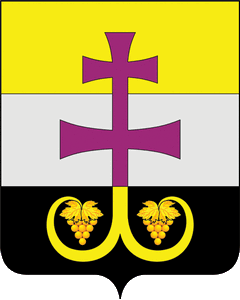 МУНИЦИПАЛЬНОЕ УЧРЕЖДЕНИЕ АДМИНИСТРАЦИЯ  МУНИЦИПАЛЬНОГО ОБРАЗОВАНИЯ«ВЕШКАЙМСКИЙ РАЙОН» УЛЬЯНОВСКОЙ ОБЛАСТИ ПОСТАНОВЛЕНИЕ	17 мая 2022__					       	                                        № 404р. п. Вешкайма        О внесении изменений в постановление администрации муниципального образования «Вешкаймский район» от 11 декабря 2020г   № 911   «Об утверждении муниципальной программы «Развитие и модернизация образования муниципального образования «Вешкаймский район»  В целях обеспечения доступности качественного образования и инновационных механизмов развития системы образования муниципального образования «Вешкаймский район» постановляю:  Внести в постановление администрации муниципального образования «Вешкаймский район» от 11 декабря 2020г № 911 «Об утверждении муниципальной программы «Развитие и модернизация образования муниципального образования «Вешкаймский район» следующие изменения:1.1 Строку «Ресурсное обеспечение муниципальной программы  с разбивкой по этапам и годам реализации» Паспорта муниципальной программы изложить в следующей редакции:1.2  Строку «Ресурсное обеспечение проектов, реализуемых в составе муниципальной программы» Паспорта муниципальной программы изложить в следующей редакции:1.3      Раздел 5  «Ресурсное обеспечение  муниципальной программы» изложить в следующей редакции: Для реализации целевых индикаторов муниципальной программы потребуется соответствующее ресурсное обеспечение: 1. Организационно-методическое. В ходе реализации Программы потребуется заключение соглашений, договоров   с различными организациями, учреждениями. 2. Материально-техническое. Потребуются строительство, реконструкция, ремонт зданий и оснащение образовательных организаций средствами обучения и воспитания в соответствии с  ФГОС. 3. Финансовое.  Финансирование мероприятий Программы осуществляется за счёт средств бюджета муниципального образования «Вешкаймский район» в пределах бюджетного финансирования. На реализацию мероприятий Программы, возможно привлечение дополнительных средств из бюджетов бюджетной системы Российской Федерации и (или) иных источников, в том числе, привлечение спонсорских средств, через участие в конкурсных мероприятиях, вступление в государственные программы Ульяновской области, в том числе, на основании плана мероприятий федерального проекта «Современная школа», «Цифровая образовательная среда» и «Успех каждого ребёнка» национального проекта «Образование». При реализации данных мероприятий будет создана федеральная сеть центров цифрового и гуманитарного профилей «Точка роста» в виде структурных подразделений общеобразовательных организаций, расположенных в сельской местности, совокупность которых составит федеральную сеть Центров образования цифрового и гуманитарного профилей «Точка роста», центры в рамках проекта «Цифровая образовательная среда», а также проведён ремонт спортивного зала и приобретено спортивное  оборудование в общеобразовательных  организациях, расположенных в сельской местности, в целях  создания условий для занятия физкультурой и спортом в рамках проекта «Успех каждого ребёнка».  Бюджетные ассигнования из областного бюджета Ульяновской области предоставляются бюджету муниципального образования в виде субсидий в соответствии с соглашениями, заключёнными Министерством образования и науки Ульяновской области с  муниципальным учреждением Администрацией муниципального образования «Вешкаймский район» администрацией муниципальных образований. Субсидии бюджету муниципального образования могут предоставляться на строительство, реконструкцию, капитальный и аварийный ремонт зданий образовательных организаций, приобретение оборудования, благоустройство территорий. Критерием отбора для предоставления субсидий будет являться наличие программы в муниципальном образовании, проектной документации на проведение соответствующих видов ремонтных работ, обоснованного расчёта потребности в закупаемом оборудовании. Субсидии предоставляются при условии наличия в бюджете муниципального образования  бюджетных ассигнований на исполнение расходных обязательств, возникающих при реализации мероприятий.Размер субсидий для бюджета муниципального образования рассчитывается по формуле: Ci – F х Pi/P, где: Ci – размер субсидии, предоставляемой бюджету i-того муниципального образования; F – общий объём бюджетных ассигнований из областного бюджета Ульяновской области для предоставления субсидий бюджетам муниципальных образований; Pi – заявленная финансовая потребность i-того муниципального образования на реализацию мероприятий государственной программы в i-том муниципальном образовании; Р – общая заявленная финансовая потребность всех муниципальных образований на реализацию мероприятий государственной программы. Общий объем финансирования Программы обусловлен финансовой потребностью в её реализации за счет средств муниципального бюджета   364453,4 рублей, источником которых являются безвозмездные поступления из бюджета Ульяновской области- 24415,3 тыс. рублей,  из федерального бюджета-41789,0 тыс. руб., из средств местного бюджета  298249,1тыс. руб.В том числе по этапам и годам реализации: 2021 - 2022 годы (первый этап): 178209,8 тыс.рублей, в том числе: безвозмездные поступления из бюджета Ульяновской области- 24415,3 тыс. рублей., Федеральный бюджет-  21634,0 тыс. руб. средства местного бюджета – 132160,5 тыс. руб.2021 год – 95251,3 тыс. рублей, в том числе: безвозмездные поступления из бюджета Ульяновской области- 18344,8 тыс. рублей. Федеральный бюджет-10006,5 тыс. руб. средства местного бюджета-66900,0 тыс. руб.2022 год 82958,5 тыс. рублей. Из них областной бюджет 6070,5 тыс. руб. Федеральный бюджет 11627,5 тыс. руб. средства местного бюджета-65260,5тыс. руб.2023 - 2025 годы (второй этап):  186243,6тыс. рублей, в том числе: Федеральный бюджет 20155,0 тыс. рублей. Средства муниципального бюджета-166088,6 тыс. руб.2023 год- 66919,9 тыс. рублей,  в том числе: Федеральный бюджет -10077,5 тыс. руб. местный бюджет-56842,4 тыс. руб.2024 год -68591,0 тыс. рублей. в том числе средства федерального бюджета-10077,5 тыс. руб. местный бюджет-58513,5 тыс руб.2025 год-50732,7тыс. рублей. Средства муниципального бюджета. . Ежегодный объем ассигнований из муниципального бюджета на реализацию Программы подлежит уточнению при разработке бюджета муниципального образования «Вешкаймский район» на соответствующий финансовый год и плановый период. Программы подлежит уточнению при разработке бюджета муниципального образования «Вешкаймский район» на соответствующий финансовый год и плановый период.	1.4 «Приложение №2  к  Программе, «Система мероприятий по реализации муниципальной программы «Развитие и модернизация образования муниципального образования «Вешкаймский район»  изложить в следующей редакции:  	                                                                         ПРИЛОЖЕНИЕ № 2к ПрограммеСистема мероприятий по реализации муниципальной программы «Развитие и модернизация образования муниципального образования «Вешкаймский район» 2.Признать утратившим силу постановление администрации муниципального образования «Вешкаймский район» от 21.12.2021 № 944 «О внесении изменений в постановление администрации муниципального образования «Вешкаймский район» от 11 декабря № 911 «Об утверждении муниципальной программы «Развитие и модернизация образования муниципального образования «Вешкаймский район»» Настоящее постановление вступает в силу на следующий день после его обнародования.Контроль за исполнением настоящего постановления возложить на  начальника муниципального учреждения Управления образования администрации муниципального образования «Вешкаймский район».Глава администрацииМуниципального образования«Вешкаймский район»		                                                                Т.Н. СтельмахРесурсное обеспечение муниципальной программы с разбивкой по этапам и годам реализацииОбщий объем финансирования Программы обусловлен финансовой потребностью в её реализации за счет средств муниципального бюджета   364453,4 рублей, источником которых являются безвозмездные поступления из бюджета Ульяновской области- 24415,3 тыс. рублей,  из федерального бюджета-41789,0 тыс. руб., из средств местного бюджета  298249,1тыс. руб.В том числе по этапам и годам реализации: 2021 - 2022 годы (первый этап): 178209,8 тыс.рублей, в том числе: безвозмездные поступления из бюджета Ульяновской области- 24415,3 тыс. рублей., Федеральный бюджет-  21634,0 тыс. руб. средства местного бюджета – 132160,5 тыс. руб.2021 год – 95251,3 тыс. рублей, в том числе: безвозмездные поступления из бюджета Ульяновской области- 18344,8 тыс. рублей. Федеральный бюджет-10006,5 тыс. руб. средства местного бюджета-66900,0 тыс. руб.2022 год 82958,5 тыс. рублей. Из них областной бюджет 6070,5 тыс. руб. Федеральный бюджет 11627,5 тыс. руб. средства местного бюджета-65260,5тыс. руб.2023 - 2025 годы (второй этап):  186243,6тыс. рублей, в том числе: Федеральный бюджет 20155,0 тыс. рублей. Средства муниципального бюджета-166088,6 тыс. руб.2023 год- 66919,9 тыс. рублей,  в том числе: Федеральный бюджет -10077,5 тыс. руб. местный бюджет-56842,4 тыс. руб.2024 год -68591,0 тыс. рублей. в том числе средства федерального бюджета-10077,5 тыс. руб. местный бюджет-58513,5 тыс руб.2025 год-50732,7тыс. рублей. Средства муниципального бюджета. Ежегодный объем ассигнований из муниципального бюджета на реализацию Программы подлежит уточнению при разработке бюджета муниципального образования «Вешкаймский район» на соответствующий финансовый год и плановый период. Ресурсное обеспечение проектов, реализуемых в составе муниципальной программы.-Региональный проект «Современная школа» с мероприятием «Создание и функционирование центров образования цифрового и гуманитарного профилей «Точка роста»-1560,0 тыс. рублей;  -Региональный проект «Цифровая образовательная среда» с мероприятиями по оснащению школ высокоскоростным Интернетом, а также новейшим компьютерным оборудованием –200,0 тыс. рублей № п/пНаименованиемероприятийНаименованиемероприятийНаименованиемероприятийОтветственные исполнители мероприятия Ответственные исполнители мероприятия Ответственные исполнители мероприятия Срок реализацииСрок реализацииСрок реализацииСрок реализацииСрок реализацииКонтрольное событиеДата наступления контрольного событияДата наступления контрольного событияДата наступления контрольного событияДата наступления контрольного событияНаименована целевого индикатораНаименована целевого индикатораИсточник финансового обеспеченияИсточник финансового обеспеченияобъем финансирования по годамобъем финансирования по годамобъем финансирования по годамобъем финансирования по годамобъем финансирования по годамобъем финансирования по годам№ п/пНаименованиемероприятийНаименованиемероприятийНаименованиемероприятийОтветственные исполнители мероприятия Ответственные исполнители мероприятия Ответственные исполнители мероприятия Срок реализацииСрок реализацииСрок реализацииСрок реализацииСрок реализацииКонтрольное событиеДата наступления контрольного событияДата наступления контрольного событияДата наступления контрольного событияДата наступления контрольного событияНаименована целевого индикатораНаименована целевого индикатораИсточник финансового обеспеченияИсточник финансового обеспечениявсего2021 Год2022год2023год2024год2025год№ п/пНаименованиемероприятийНаименованиемероприятийНаименованиемероприятийОтветственные исполнители мероприятия Ответственные исполнители мероприятия Ответственные исполнители мероприятия НачалоНачалоНачалоокончаниеокончаниеКонтрольное событиеДата наступления контрольного событияДата наступления контрольного событияДата наступления контрольного событияДата наступления контрольного событияНаименована целевого индикатораНаименована целевого индикатораИсточник финансового обеспеченияИсточник финансового обеспечениявсего2021 Год2022год2023год2024год2025год122233344455677778899101112131415Финансирование деятельности казённых учреждений. Совершенствование и развитие  инфраструктуры муниципальной системы образования. Обновление материально-технической базы образовательных  организаций        1.1 Строительство, реконструкция, капитальный, текущий ремонт зданий образовательных организаций, благоустройство территорий, обеспечение безопасности пребывания обучающихся и воспитанников.Финансирование деятельности казённых учреждений. Совершенствование и развитие  инфраструктуры муниципальной системы образования. Обновление материально-технической базы образовательных  организаций        1.1 Строительство, реконструкция, капитальный, текущий ремонт зданий образовательных организаций, благоустройство территорий, обеспечение безопасности пребывания обучающихся и воспитанников.Финансирование деятельности казённых учреждений. Совершенствование и развитие  инфраструктуры муниципальной системы образования. Обновление материально-технической базы образовательных  организаций        1.1 Строительство, реконструкция, капитальный, текущий ремонт зданий образовательных организаций, благоустройство территорий, обеспечение безопасности пребывания обучающихся и воспитанников.Финансирование деятельности казённых учреждений. Совершенствование и развитие  инфраструктуры муниципальной системы образования. Обновление материально-технической базы образовательных  организаций        1.1 Строительство, реконструкция, капитальный, текущий ремонт зданий образовательных организаций, благоустройство территорий, обеспечение безопасности пребывания обучающихся и воспитанников.Финансирование деятельности казённых учреждений. Совершенствование и развитие  инфраструктуры муниципальной системы образования. Обновление материально-технической базы образовательных  организаций        1.1 Строительство, реконструкция, капитальный, текущий ремонт зданий образовательных организаций, благоустройство территорий, обеспечение безопасности пребывания обучающихся и воспитанников.Финансирование деятельности казённых учреждений. Совершенствование и развитие  инфраструктуры муниципальной системы образования. Обновление материально-технической базы образовательных  организаций        1.1 Строительство, реконструкция, капитальный, текущий ремонт зданий образовательных организаций, благоустройство территорий, обеспечение безопасности пребывания обучающихся и воспитанников.Финансирование деятельности казённых учреждений. Совершенствование и развитие  инфраструктуры муниципальной системы образования. Обновление материально-технической базы образовательных  организаций        1.1 Строительство, реконструкция, капитальный, текущий ремонт зданий образовательных организаций, благоустройство территорий, обеспечение безопасности пребывания обучающихся и воспитанников.Финансирование деятельности казённых учреждений. Совершенствование и развитие  инфраструктуры муниципальной системы образования. Обновление материально-технической базы образовательных  организаций        1.1 Строительство, реконструкция, капитальный, текущий ремонт зданий образовательных организаций, благоустройство территорий, обеспечение безопасности пребывания обучающихся и воспитанников.Финансирование деятельности казённых учреждений. Совершенствование и развитие  инфраструктуры муниципальной системы образования. Обновление материально-технической базы образовательных  организаций        1.1 Строительство, реконструкция, капитальный, текущий ремонт зданий образовательных организаций, благоустройство территорий, обеспечение безопасности пребывания обучающихся и воспитанников.Финансирование деятельности казённых учреждений. Совершенствование и развитие  инфраструктуры муниципальной системы образования. Обновление материально-технической базы образовательных  организаций        1.1 Строительство, реконструкция, капитальный, текущий ремонт зданий образовательных организаций, благоустройство территорий, обеспечение безопасности пребывания обучающихся и воспитанников.Финансирование деятельности казённых учреждений. Совершенствование и развитие  инфраструктуры муниципальной системы образования. Обновление материально-технической базы образовательных  организаций        1.1 Строительство, реконструкция, капитальный, текущий ремонт зданий образовательных организаций, благоустройство территорий, обеспечение безопасности пребывания обучающихся и воспитанников.Финансирование деятельности казённых учреждений. Совершенствование и развитие  инфраструктуры муниципальной системы образования. Обновление материально-технической базы образовательных  организаций        1.1 Строительство, реконструкция, капитальный, текущий ремонт зданий образовательных организаций, благоустройство территорий, обеспечение безопасности пребывания обучающихся и воспитанников.Финансирование деятельности казённых учреждений. Совершенствование и развитие  инфраструктуры муниципальной системы образования. Обновление материально-технической базы образовательных  организаций        1.1 Строительство, реконструкция, капитальный, текущий ремонт зданий образовательных организаций, благоустройство территорий, обеспечение безопасности пребывания обучающихся и воспитанников.Финансирование деятельности казённых учреждений. Совершенствование и развитие  инфраструктуры муниципальной системы образования. Обновление материально-технической базы образовательных  организаций        1.1 Строительство, реконструкция, капитальный, текущий ремонт зданий образовательных организаций, благоустройство территорий, обеспечение безопасности пребывания обучающихся и воспитанников.Финансирование деятельности казённых учреждений. Совершенствование и развитие  инфраструктуры муниципальной системы образования. Обновление материально-технической базы образовательных  организаций        1.1 Строительство, реконструкция, капитальный, текущий ремонт зданий образовательных организаций, благоустройство территорий, обеспечение безопасности пребывания обучающихся и воспитанников.Финансирование деятельности казённых учреждений. Совершенствование и развитие  инфраструктуры муниципальной системы образования. Обновление материально-технической базы образовательных  организаций        1.1 Строительство, реконструкция, капитальный, текущий ремонт зданий образовательных организаций, благоустройство территорий, обеспечение безопасности пребывания обучающихся и воспитанников.Финансирование деятельности казённых учреждений. Совершенствование и развитие  инфраструктуры муниципальной системы образования. Обновление материально-технической базы образовательных  организаций        1.1 Строительство, реконструкция, капитальный, текущий ремонт зданий образовательных организаций, благоустройство территорий, обеспечение безопасности пребывания обучающихся и воспитанников.Финансирование деятельности казённых учреждений. Совершенствование и развитие  инфраструктуры муниципальной системы образования. Обновление материально-технической базы образовательных  организаций        1.1 Строительство, реконструкция, капитальный, текущий ремонт зданий образовательных организаций, благоустройство территорий, обеспечение безопасности пребывания обучающихся и воспитанников.Финансирование деятельности казённых учреждений. Совершенствование и развитие  инфраструктуры муниципальной системы образования. Обновление материально-технической базы образовательных  организаций        1.1 Строительство, реконструкция, капитальный, текущий ремонт зданий образовательных организаций, благоустройство территорий, обеспечение безопасности пребывания обучающихся и воспитанников.Финансирование деятельности казённых учреждений. Совершенствование и развитие  инфраструктуры муниципальной системы образования. Обновление материально-технической базы образовательных  организаций        1.1 Строительство, реконструкция, капитальный, текущий ремонт зданий образовательных организаций, благоустройство территорий, обеспечение безопасности пребывания обучающихся и воспитанников.Финансирование деятельности казённых учреждений. Совершенствование и развитие  инфраструктуры муниципальной системы образования. Обновление материально-технической базы образовательных  организаций        1.1 Строительство, реконструкция, капитальный, текущий ремонт зданий образовательных организаций, благоустройство территорий, обеспечение безопасности пребывания обучающихся и воспитанников.Финансирование деятельности казённых учреждений. Совершенствование и развитие  инфраструктуры муниципальной системы образования. Обновление материально-технической базы образовательных  организаций        1.1 Строительство, реконструкция, капитальный, текущий ремонт зданий образовательных организаций, благоустройство территорий, обеспечение безопасности пребывания обучающихся и воспитанников.Финансирование деятельности казённых учреждений. Совершенствование и развитие  инфраструктуры муниципальной системы образования. Обновление материально-технической базы образовательных  организаций        1.1 Строительство, реконструкция, капитальный, текущий ремонт зданий образовательных организаций, благоустройство территорий, обеспечение безопасности пребывания обучающихся и воспитанников.Финансирование деятельности казённых учреждений. Совершенствование и развитие  инфраструктуры муниципальной системы образования. Обновление материально-технической базы образовательных  организаций        1.1 Строительство, реконструкция, капитальный, текущий ремонт зданий образовательных организаций, благоустройство территорий, обеспечение безопасности пребывания обучающихся и воспитанников.Финансирование деятельности казённых учреждений. Совершенствование и развитие  инфраструктуры муниципальной системы образования. Обновление материально-технической базы образовательных  организаций        1.1 Строительство, реконструкция, капитальный, текущий ремонт зданий образовательных организаций, благоустройство территорий, обеспечение безопасности пребывания обучающихся и воспитанников.Финансирование деятельности казённых учреждений. Совершенствование и развитие  инфраструктуры муниципальной системы образования. Обновление материально-технической базы образовательных  организаций        1.1 Строительство, реконструкция, капитальный, текущий ремонт зданий образовательных организаций, благоустройство территорий, обеспечение безопасности пребывания обучающихся и воспитанников.Финансирование деятельности казённых учреждений. Совершенствование и развитие  инфраструктуры муниципальной системы образования. Обновление материально-технической базы образовательных  организаций        1.1 Строительство, реконструкция, капитальный, текущий ремонт зданий образовательных организаций, благоустройство территорий, обеспечение безопасности пребывания обучающихся и воспитанников.11222333445566677888910111213141511   Ремонт зданий образова-тельных организаций (спор-тивных залов. актовых залов, пристроек и т.д) Софинансирование программ и  внедрение современных дизайнерских решений, обеспечивающих комфортную и психобезо-пасную школьную среду, проведение работ в рамках приведения зданий и помещений в соответствие с санитарными, противопо-жарными нормами, требованиями ,лицензирование, аккредитация образова-тельных организаций антитеррористической  безо-пасности, в том числе при подготовке к новому учебному году    Ремонт зданий образова-тельных организаций (спор-тивных залов. актовых залов, пристроек и т.д) Софинансирование программ и  внедрение современных дизайнерских решений, обеспечивающих комфортную и психобезо-пасную школьную среду, проведение работ в рамках приведения зданий и помещений в соответствие с санитарными, противопо-жарными нормами, требованиями ,лицензирование, аккредитация образова-тельных организаций антитеррористической  безо-пасности, в том числе при подготовке к новому учебному году    Ремонт зданий образова-тельных организаций (спор-тивных залов. актовых залов, пристроек и т.д) Софинансирование программ и  внедрение современных дизайнерских решений, обеспечивающих комфортную и психобезо-пасную школьную среду, проведение работ в рамках приведения зданий и помещений в соответствие с санитарными, противопо-жарными нормами, требованиями ,лицензирование, аккредитация образова-тельных организаций антитеррористической  безо-пасности, в том числе при подготовке к новому учебному году Управление образования и образовательные организации муниципального образования «Вешкаймский район» Управление образования и образовательные организации муниципального образования «Вешкаймский район» Управление образования и образовательные организации муниципального образования «Вешкаймский район» 2021год2021год2025год2025годПроведение ремонта образоательных организаций,Включая лицензирование ,аккре-дитацию организаций,Проведение ремонта образоательных организаций,Включая лицензирование ,аккре-дитацию организаций,Проведение ремонта образоательных организаций,Включая лицензирование ,аккре-дитацию организаций,2021год2021годПриведение 100% помещений в соответствие с санитарными, противопожарными ,антитеррористическими нормами требованиями, обеспечение  комфортной и безопасной средыПриведение 100% помещений в соответствие с санитарными, противопожарными ,антитеррористическими нормами требованиями, обеспечение  комфортной и безопасной средыПриведение 100% помещений в соответствие с санитарными, противопожарными ,антитеррористическими нормами требованиями, обеспечение  комфортной и безопасной средыМуниципальный бюджет2982,5102,5680,0600,0600,01 000,0111.1 На изготовление ПСД1.1 На изготовление ПСД1.1 На изготовление ПСДМОУ Ермоловская СШМОУ Ермоловская СШМОУ Ермоловская СШ2021год2021год2025год2025годПроведение ремонта образоательных органи-заций,Включая лицензировнаие ,аккре-дитацию организаций,Проведение ремонта образоательных органи-заций,Включая лицензировнаие ,аккре-дитацию организаций,Проведение ремонта образоательных органи-заций,Включая лицензировнаие ,аккре-дитацию организаций,2021год2021годПриведение 100% помещений в соответствие с санитарными, противопожарными ,антитер-рористическими нормами тре-бованиями,обеспечение  ком-фортной и безопасной средыПриведение 100% помещений в соответствие с санитарными, противопожарными ,антитер-рористическими нормами тре-бованиями,обеспечение  ком-фортной и безопасной средыПриведение 100% помещений в соответствие с санитарными, противопожарными ,антитер-рористическими нормами тре-бованиями,обеспечение  ком-фортной и безопасной средыМуниципальный бюджет1000,01000,0111.2 Противопожарные мероприятия1.2 Противопожарные мероприятия1.2 Противопожарные мероприятияУправление образования и образовательные организа-ции муни-ципального образования «Вешкаймский район» и все казённые учрежденияУправление образования и образовательные организа-ции муни-ципального образования «Вешкаймский район» и все казённые учрежденияУправление образования и образовательные организа-ции муни-ципального образования «Вешкаймский район» и все казённые учреждения2021год2021год2025год2025годПроведение ремонта образоательных организаций,Включая лицензировнаие ,аккркдитацию организаций,Проведение ремонта образоательных организаций,Включая лицензировнаие ,аккркдитацию организаций,Проведение ремонта образоательных организаций,Включая лицензировнаие ,аккркдитацию организаций,2021год2021годПриведение 100% помещений в соответствие с санитарными, противопожарными ,антитер-рористическими нормами тре-бованиями,обеспечение  ком-фортной и безо-пасной средыПриведение 100% помещений в соответствие с санитарными, противопожарными ,антитер-рористическими нормами тре-бованиями,обеспечение  ком-фортной и безо-пасной средыПриведение 100% помещений в соответствие с санитарными, противопожарными ,антитер-рористическими нормами тре-бованиями,обеспечение  ком-фортной и безо-пасной средыМуниципальный бюджет363,5110,1137,458,058,022Обеспечение ремонта, лик-видация аварийной ситуации в зданиях и сооружениях муниципальных дошкольных образовательных организаций, с устройством вентиляции-онных каналов, благоустройством террито-рий, приобретением и установкой  оборудования, в том числе оборудования, обеспечивающего антитерр-ристическую защищённостьОбеспечение ремонта, лик-видация аварийной ситуации в зданиях и сооружениях муниципальных дошкольных образовательных организаций, с устройством вентиляции-онных каналов, благоустройством террито-рий, приобретением и установкой  оборудования, в том числе оборудования, обеспечивающего антитерр-ристическую защищённостьОбеспечение ремонта, лик-видация аварийной ситуации в зданиях и сооружениях муниципальных дошкольных образовательных организаций, с устройством вентиляции-онных каналов, благоустройством террито-рий, приобретением и установкой  оборудования, в том числе оборудования, обеспечивающего антитерр-ристическую защищённостьУправление образования, МДОУ Чуфаровский д/садУправление образования, МДОУ Чуфаровский д/садУправление образования, МДОУ Чуфаровский д/сад2021год2021год2025год2025годОбеспечение замены оконных блоков пришедшие в негодностьОбеспечение замены оконных блоков пришедшие в негодностьОбеспечение замены оконных блоков пришедшие в негодность2021год2021годПриведение 100% помещений в соответствие с санитарными,противопожарными,антитеррористическими нормами требованиями,обеспечение  комфортной и безопасной средыПриведение 100% помещений в соответствие с санитарными,противопожарными,антитеррористическими нормами требованиями,обеспечение  комфортной и безопасной средыПриведение 100% помещений в соответствие с санитарными,противопожарными,антитеррористическими нормами требованиями,обеспечение  комфортной и безопасной средыОбластной  бюджет1306,21306,2000022Обеспечение ремонта, лик-видация аварийной ситуации в зданиях и сооружениях муниципальных дошкольных образовательных организаций, с устройством вентиляции-онных каналов, благоустройством террито-рий, приобретением и установкой  оборудования, в том числе оборудования, обеспечивающего антитерр-ристическую защищённостьОбеспечение ремонта, лик-видация аварийной ситуации в зданиях и сооружениях муниципальных дошкольных образовательных организаций, с устройством вентиляции-онных каналов, благоустройством террито-рий, приобретением и установкой  оборудования, в том числе оборудования, обеспечивающего антитерр-ристическую защищённостьОбеспечение ремонта, лик-видация аварийной ситуации в зданиях и сооружениях муниципальных дошкольных образовательных организаций, с устройством вентиляции-онных каналов, благоустройством террито-рий, приобретением и установкой  оборудования, в том числе оборудования, обеспечивающего антитерр-ристическую защищённостьУправление образования, МДОУ Чуфаровский д/садУправление образования, МДОУ Чуфаровский д/садУправление образования, МДОУ Чуфаровский д/сад2021год2021год2025год2025годОбеспечение замены оконных блоков пришедшие в негодностьОбеспечение замены оконных блоков пришедшие в негодностьОбеспечение замены оконных блоков пришедшие в негодность2021год2021годПриведение 100% помещений в соответствие с санитарными,противопожарными,антитеррористическими нормами требованиями,обеспечение  комфортной и безопасной средыПриведение 100% помещений в соответствие с санитарными,противопожарными,антитеррористическими нормами требованиями,обеспечение  комфортной и безопасной средыПриведение 100% помещений в соответствие с санитарными,противопожарными,антитеррористическими нормами требованиями,обеспечение  комфортной и безопасной средыМуниципальный бюджет68,768,700002.1Обеспечение ремонта, лик-видация аварийной ситуации в зданиях и сооружениях муниципальных дошкольных образователь-ных организаций, с устройством вентиляциионных каналов, благоустройством террито-рий, приобретением и установкой  оборудования, в том числе оборудования, обеспечивающего антитерр-ристическую защищённость2.1Обеспечение ремонта, лик-видация аварийной ситуации в зданиях и сооружениях муниципальных дошкольных образователь-ных организаций, с устройством вентиляциионных каналов, благоустройством террито-рий, приобретением и установкой  оборудования, в том числе оборудования, обеспечивающего антитерр-ристическую защищённость2.1Обеспечение ремонта, лик-видация аварийной ситуации в зданиях и сооружениях муниципальных дошкольных образователь-ных организаций, с устройством вентиляциионных каналов, благоустройством террито-рий, приобретением и установкой  оборудования, в том числе оборудования, обеспечивающего антитерр-ристическую защищённостьУправление образования, МДОУ Чуфаровский д/садУправление образования, МДОУ Чуфаровский д/садУправление образования, МДОУ Чуфаровский д/сад2021год2021год2025год2025годОбеспечение замены крылец. отмостков.андусов. цоколяОбеспечение замены крылец. отмостков.андусов. цоколяОбеспечение замены крылец. отмостков.андусов. цоколя2021год2021годПриведение 100% помещений в соответствие с санитарными,противопожарными,антитеррористическими нормами требованиями,обеспечение  комфортной и безопасной средыПриведение 100% помещений в соответствие с санитарными,противопожарными,антитеррористическими нормами требованиями,обеспечение  комфортной и безопасной средыПриведение 100% помещений в соответствие с санитарными,противопожарными,антитеррористическими нормами требованиями,обеспечение  комфортной и безопасной средыОбластной  бюджет1455,01455,000002.1Обеспечение ремонта, лик-видация аварийной ситуации в зданиях и сооружениях муниципальных дошкольных образователь-ных организаций, с устройством вентиляциионных каналов, благоустройством террито-рий, приобретением и установкой  оборудования, в том числе оборудования, обеспечивающего антитерр-ристическую защищённость2.1Обеспечение ремонта, лик-видация аварийной ситуации в зданиях и сооружениях муниципальных дошкольных образователь-ных организаций, с устройством вентиляциионных каналов, благоустройством террито-рий, приобретением и установкой  оборудования, в том числе оборудования, обеспечивающего антитерр-ристическую защищённость2.1Обеспечение ремонта, лик-видация аварийной ситуации в зданиях и сооружениях муниципальных дошкольных образователь-ных организаций, с устройством вентиляциионных каналов, благоустройством террито-рий, приобретением и установкой  оборудования, в том числе оборудования, обеспечивающего антитерр-ристическую защищённостьУправление образования, МДОУ Чуфаровский д/садУправление образования, МДОУ Чуфаровский д/садУправление образования, МДОУ Чуфаровский д/сад2021год2021год2025год2025годОбеспечение замены крылец. отмостков.андусов. цоколяОбеспечение замены крылец. отмостков.андусов. цоколяОбеспечение замены крылец. отмостков.андусов. цоколя2021год2021годПриведение 100% помещений в соответствие с санитарными,противопожарными,антитеррористическими нормами требованиями,обеспечение  комфортной и безопасной средыПриведение 100% помещений в соответствие с санитарными,противопожарными,антитеррористическими нормами требованиями,обеспечение  комфортной и безопасной средыПриведение 100% помещений в соответствие с санитарными,противопожарными,антитеррористическими нормами требованиями,обеспечение  комфортной и безопасной средыМуниципальный бюджет76,676,6000033Обеспечение ремонта, лик-видация аварийной ситуации в зданиях и сооружениях муниципальных дошкольных образовательных организаций, с устройством вентиляциионных каналов, благоустройством террито-рий, приобретением и установкой  оборудования, в том числе оборудования, обеспечивающего антитер-ристическую защищённостьОбеспечение ремонта, лик-видация аварийной ситуации в зданиях и сооружениях муниципальных дошкольных образовательных организаций, с устройством вентиляциионных каналов, благоустройством террито-рий, приобретением и установкой  оборудования, в том числе оборудования, обеспечивающего антитер-ристическую защищённостьОбеспечение ремонта, лик-видация аварийной ситуации в зданиях и сооружениях муниципальных дошкольных образовательных организаций, с устройством вентиляциионных каналов, благоустройством террито-рий, приобретением и установкой  оборудования, в том числе оборудования, обеспечивающего антитер-ристическую защищённостьУправление образования,  МДОУ Бекетовский д/сад Управление образования,  МДОУ Бекетовский д/сад Управление образования,  МДОУ Бекетовский д/сад 2021год2021год2025год2025годВыполнение софинансирования в рамках областной программыВыполнение софинансирования в рамках областной программыВыполнение софинансирования в рамках областной программы2021год2021годПриведение 100% помещений в соответствие с санитарными,противопожарными,антитеррористическими нормами требованиями,обеспечение  комфортной и безопасной средыПриведение 100% помещений в соответствие с санитарными,противопожарными,антитеррористическими нормами требованиями,обеспечение  комфортной и безопасной средыПриведение 100% помещений в соответствие с санитарными,противопожарными,антитеррористическими нормами требованиями,обеспечение  комфортной и безопасной средыОбластной бюджет2 069,32 069,3000033Обеспечение ремонта, лик-видация аварийной ситуации в зданиях и сооружениях муниципальных дошкольных образовательных организаций, с устройством вентиляциионных каналов, благоустройством террито-рий, приобретением и установкой  оборудования, в том числе оборудования, обеспечивающего антитер-ристическую защищённостьОбеспечение ремонта, лик-видация аварийной ситуации в зданиях и сооружениях муниципальных дошкольных образовательных организаций, с устройством вентиляциионных каналов, благоустройством террито-рий, приобретением и установкой  оборудования, в том числе оборудования, обеспечивающего антитер-ристическую защищённостьОбеспечение ремонта, лик-видация аварийной ситуации в зданиях и сооружениях муниципальных дошкольных образовательных организаций, с устройством вентиляциионных каналов, благоустройством террито-рий, приобретением и установкой  оборудования, в том числе оборудования, обеспечивающего антитер-ристическую защищённостьУправление образования,  МДОУ Бекетовский д/сад Управление образования,  МДОУ Бекетовский д/сад Управление образования,  МДОУ Бекетовский д/сад 2021год2021год2025год2025годВыполнение софинансирования в рамках областной программыВыполнение софинансирования в рамках областной программыВыполнение софинансирования в рамках областной программы2021год2021годПриведение 100% помещений в соответствие с санитарными,противопожарными,антитеррористическими нормами требованиями,обеспечение  комфортной и безопасной средыПриведение 100% помещений в соответствие с санитарными,противопожарными,антитеррористическими нормами требованиями,обеспечение  комфортной и безопасной средыПриведение 100% помещений в соответствие с санитарными,противопожарными,антитеррористическими нормами требованиями,обеспечение  комфортной и безопасной средыМуниципальный бюджет108,9108,9000044Осуществление ремонта, ликвидация аварийной ситуации в зданиях муниципальных общеобраз-овательных организациях, благоустройство территории, приобретение оборудвания, в том числе оборудования, обеспечивающего антитеррористическую защищённостьОсуществление ремонта, ликвидация аварийной ситуации в зданиях муниципальных общеобраз-овательных организациях, благоустройство территории, приобретение оборудвания, в том числе оборудования, обеспечивающего антитеррористическую защищённостьОсуществление ремонта, ликвидация аварийной ситуации в зданиях муниципальных общеобраз-овательных организациях, благоустройство территории, приобретение оборудвания, в том числе оборудования, обеспечивающего антитеррористическую защищённостьУправление обраеования,  МОУ Бекетовская СШ Управление обраеования,  МОУ Бекетовская СШ Управление обраеования,  МОУ Бекетовская СШ 2021год2021год2025год2025годВыполнение софинансирования в рамках областной программыВыполнение софинансирования в рамках областной программыВыполнение софинансирования в рамках областной программы2021год2021годПриведение 100% помещений в соответствие с санитарными,противопожарными,антитеррористическими нормами требованиями,обеспечение  комфортной и безопасной средыПриведение 100% помещений в соответствие с санитарными,противопожарными,антитеррористическими нормами требованиями,обеспечение  комфортной и безопасной средыПриведение 100% помещений в соответствие с санитарными,противопожарными,антитеррористическими нормами требованиями,обеспечение  комфортной и безопасной средыОбластной бюджет1314,91314,9000044Осуществление ремонта, ликвидация аварийной ситуации в зданиях муниципальных общеобраз-овательных организациях, благоустройство территории, приобретение оборудвания, в том числе оборудования, обеспечивающего антитеррористическую защищённостьОсуществление ремонта, ликвидация аварийной ситуации в зданиях муниципальных общеобраз-овательных организациях, благоустройство территории, приобретение оборудвания, в том числе оборудования, обеспечивающего антитеррористическую защищённостьОсуществление ремонта, ликвидация аварийной ситуации в зданиях муниципальных общеобраз-овательных организациях, благоустройство территории, приобретение оборудвания, в том числе оборудования, обеспечивающего антитеррористическую защищённостьУправление обраеования,  МОУ Бекетовская СШ Управление обраеования,  МОУ Бекетовская СШ Управление обраеования,  МОУ Бекетовская СШ 2021год2021год2025год2025годВыполнение софинансирования в рамках областной программыВыполнение софинансирования в рамках областной программыВыполнение софинансирования в рамках областной программы2021год2021годПриведение 100% помещений в соответствие с санитарными,противопожарными,антитеррористическими нормами требованиями,обеспечение  комфортной и безопасной средыПриведение 100% помещений в соответствие с санитарными,противопожарными,антитеррористическими нормами требованиями,обеспечение  комфортной и безопасной средыПриведение 100% помещений в соответствие с санитарными,противопожарными,антитеррористическими нормами требованиями,обеспечение  комфортной и безопасной средыМуниципальный бюджет88,488,4000055Осуществление ремонта, ликвидация аварийной ситуации в зданиях муниципальных общеобраз-овательных организациях, благоустройство территории, приобретение оборудвания, в том числе оборудования, обеспечивающего антитеррористическую защищённостьОсуществление ремонта, ликвидация аварийной ситуации в зданиях муниципальных общеобраз-овательных организациях, благоустройство территории, приобретение оборудвания, в том числе оборудования, обеспечивающего антитеррористическую защищённостьОсуществление ремонта, ликвидация аварийной ситуации в зданиях муниципальных общеобраз-овательных организациях, благоустройство территории, приобретение оборудвания, в том числе оборудования, обеспечивающего антитеррористическую защищённостьУправление обраеования,  МОУ чуфаровская СШ Управление обраеования,  МОУ чуфаровская СШ Управление обраеования,  МОУ чуфаровская СШ 2021год2021год2025год2025годВыполнение софинансирования в рамках областной программыВыполнение софинансирования в рамках областной программыВыполнение софинансирования в рамках областной программы2021год2021годПриведение 100% помещений в соответствие с санитарными,противопожарными,антитеррористическими нормами требованиями,обеспечение  комфортной и безопасной средыПриведение 100% помещений в соответствие с санитарными,противопожарными,антитеррористическими нормами требованиями,обеспечение  комфортной и безопасной средыПриведение 100% помещений в соответствие с санитарными,противопожарными,антитеррористическими нормами требованиями,обеспечение  комфортной и безопасной средыОбластной бюджет9606,89606,8000055Осуществление ремонта, ликвидация аварийной ситуации в зданиях муниципальных общеобраз-овательных организациях, благоустройство территории, приобретение оборудвания, в том числе оборудования, обеспечивающего антитеррористическую защищённостьОсуществление ремонта, ликвидация аварийной ситуации в зданиях муниципальных общеобраз-овательных организациях, благоустройство территории, приобретение оборудвания, в том числе оборудования, обеспечивающего антитеррористическую защищённостьОсуществление ремонта, ликвидация аварийной ситуации в зданиях муниципальных общеобраз-овательных организациях, благоустройство территории, приобретение оборудвания, в том числе оборудования, обеспечивающего антитеррористическую защищённостьУправление обраеования,  МОУ чуфаровская СШ Управление обраеования,  МОУ чуфаровская СШ Управление обраеования,  МОУ чуфаровская СШ 2021год2021год2025год2025годВыполнение софинансирования в рамках областной программыВыполнение софинансирования в рамках областной программыВыполнение софинансирования в рамках областной программы2021год2021годПриведение 100% помещений в соответствие с санитарными,противопожарными,антитеррористическими нормами требованиями,обеспечение  комфортной и безопасной средыПриведение 100% помещений в соответствие с санитарными,противопожарными,антитеррористическими нормами требованиями,обеспечение  комфортной и безопасной средыПриведение 100% помещений в соответствие с санитарными,противопожарными,антитеррористическими нормами требованиями,обеспечение  комфортной и безопасной средыМуниципальный бюджет505,6505,6000066Оформление имущественных отношений (зданий, земельных участков, имущества и др.)  Оформление имущественных отношений (зданий, земельных участков, имущества и др.)  Оформление имущественных отношений (зданий, земельных участков, имущества и др.)  Управление образования и образовательные организации муниципального образования «Вешкаймский район» Управление образования и образовательные организации муниципального образования «Вешкаймский район» Управление образования и образовательные организации муниципального образования «Вешкаймский район» 2021год2021год2025год2025годОформление имущественных отношенийОформление имущественных отношенийОформление имущественных отношений2021год2021годМуниципальный бюджет315,365,350,050,050,0100,077Осуществление ремонта, ликвидация аварийной ситуации в зданиях муниципальных общеобраз-овательных организациях, благоустройство территории, приобретение оборудования, в том числе оборудования, обеспечивающего антитеррористическую защищённостьОсуществление ремонта, ликвидация аварийной ситуации в зданиях муниципальных общеобраз-овательных организациях, благоустройство территории, приобретение оборудования, в том числе оборудования, обеспечивающего антитеррористическую защищённостьОсуществление ремонта, ликвидация аварийной ситуации в зданиях муниципальных общеобраз-овательных организациях, благоустройство территории, приобретение оборудования, в том числе оборудования, обеспечивающего антитеррористическую защищённостьУправление обраеования,  МОУ ВешкаймскаяСОШ№1 Управление обраеования,  МОУ ВешкаймскаяСОШ№1 Управление обраеования,  МОУ ВешкаймскаяСОШ№1 2021год2021год2025год2025годВыполнение софинансирования в рамках областной программыВыполнение софинансирования в рамках областной программыВыполнение софинансирования в рамках областной программы2022год2022годПриведение 100% помещений в соответствие с санитарными,противопожарными,антитеррористическими нормами требованиями,обеспечение  комфортной и безопасной средыПриведение 100% помещений в соответствие с санитарными,противопожарными,антитеррористическими нормами требованиями,обеспечение  комфортной и безопасной средыПриведение 100% помещений в соответствие с санитарными,противопожарными,антитеррористическими нормами требованиями,обеспечение  комфортной и безопасной средыОбластной бюджет3079,43079,400077Осуществление ремонта, ликвидация аварийной ситуации в зданиях муниципальных общеобраз-овательных организациях, благоустройство территории, приобретение оборудования, в том числе оборудования, обеспечивающего антитеррористическую защищённостьОсуществление ремонта, ликвидация аварийной ситуации в зданиях муниципальных общеобраз-овательных организациях, благоустройство территории, приобретение оборудования, в том числе оборудования, обеспечивающего антитеррористическую защищённостьОсуществление ремонта, ликвидация аварийной ситуации в зданиях муниципальных общеобраз-овательных организациях, благоустройство территории, приобретение оборудования, в том числе оборудования, обеспечивающего антитеррористическую защищённостьУправление обраеования,  МОУ ВешкаймскаяСОШ№1 Управление обраеования,  МОУ ВешкаймскаяСОШ№1 Управление обраеования,  МОУ ВешкаймскаяСОШ№1 2021год2021год2025год2025годВыполнение софинансирования в рамках областной программыВыполнение софинансирования в рамках областной программыВыполнение софинансирования в рамках областной программы2022год2022годПриведение 100% помещений в соответствие с санитарными,противопожарными,антитеррористическими нормами требованиями,обеспечение  комфортной и безопасной средыПриведение 100% помещений в соответствие с санитарными,противопожарными,антитеррористическими нормами требованиями,обеспечение  комфортной и безопасной средыПриведение 100% помещений в соответствие с санитарными,противопожарными,антитеррористическими нормами требованиями,обеспечение  комфортной и безопасной средыМуниципальный бюджет31,131,100088Обеспечение доступности общего  и дополнительного образования образования для всех категорий детей, в том числе детей с ограниченными возможностями здоровья, путём организации их подвоза школьными автобусами.Обеспечение организации технического обслуживания, инструментального контроля, страхования школьных автобусов, установки и обслуживания тахографов, системы спутникового наб-людения, заправка ГСМ.  Ремонт автобусов, приобре-тение запчастей и др Обеспечение доступности общего  и дополнительного образования образования для всех категорий детей, в том числе детей с ограниченными возможностями здоровья, путём организации их подвоза школьными автобусами.Обеспечение организации технического обслуживания, инструментального контроля, страхования школьных автобусов, установки и обслуживания тахографов, системы спутникового наб-людения, заправка ГСМ.  Ремонт автобусов, приобре-тение запчастей и др Обеспечение доступности общего  и дополнительного образования образования для всех категорий детей, в том числе детей с ограниченными возможностями здоровья, путём организации их подвоза школьными автобусами.Обеспечение организации технического обслуживания, инструментального контроля, страхования школьных автобусов, установки и обслуживания тахографов, системы спутникового наб-людения, заправка ГСМ.  Ремонт автобусов, приобре-тение запчастей и др Управление образования и образовательные организации муниципального образования «Вешкаймский район» Управление образования и образовательные организации муниципального образования «Вешкаймский район» Управление образования и образовательные организации муниципального образования «Вешкаймский район» 2021год2021год2025год2025год100%Охват учащихся путкм подвоза в школу из малонаселенных пунктов100%Охват учащихся путкм подвоза в школу из малонаселенных пунктов100%Охват учащихся путкм подвоза в школу из малонаселенных пунктов2021год2021год100% содержание автотранспорта в исправном состоянии для обеспечения подвоза детей из малонаселенных пунктов.100% содержание автотранспорта в исправном состоянии для обеспечения подвоза детей из малонаселенных пунктов.100% содержание автотранспорта в исправном состоянии для обеспечения подвоза детей из малонаселенных пунктов.Муниципальный бюджет4636,21076,1560,11 000,01 000,01 000,099Расходы на услуги по документооборотуРасходы на услуги по документооборотуРасходы на услуги по документооборотуУправление образования и образовательные организации муниципального образования «Вешкаймский район» Управление образования и образовательные организации муниципального образования «Вешкаймский район» Управление образования и образовательные организации муниципального образования «Вешкаймский район» 2021год2021год2025год2025годОплата за услуги документооборотаОплата за услуги документооборотаОплата за услуги документооборота2021год2021год100% Приведение к нормативным актам документацию 100% Приведение к нормативным актам документацию 100% Приведение к нормативным актам документацию Муниципальный бюджет26745,072,050,050,050,0999.1Кредиторская задолжён-ность9.1Кредиторская задолжён-ность9.1Кредиторская задолжён-ность2,72,71010Обеспечение проведения благоустройства территорий образовательных  органи-заций, поддержание надле-жащего санитарного состоя-ния внутренних помещений и прилегающей территории, вывоз твердых отходовОбеспечение проведения благоустройства территорий образовательных  органи-заций, поддержание надле-жащего санитарного состоя-ния внутренних помещений и прилегающей территории, вывоз твердых отходовОбеспечение проведения благоустройства территорий образовательных  органи-заций, поддержание надле-жащего санитарного состоя-ния внутренних помещений и прилегающей территории, вывоз твердых отходовУправление образования и образовательные организации муниципального образования «Вешкаймский район» Управление образования и образовательные организации муниципального образования «Вешкаймский район» Управление образования и образовательные организации муниципального образования «Вешкаймский район» 2021год2021год2025год2025годСоблюдение чистоты на территориях образовательных организацийСоблюдение чистоты на территориях образовательных организацийСоблюдение чистоты на территориях образовательных организаций2021год2021годПриведение 100% помещений в соответствие с санитарными,противопожарными,антитеррористическими нормами требованиями,обеспечение  комфортной и безопасной средыПриведение 100% помещений в соответствие с санитарными,противопожарными,антитеррористическими нормами требованиями,обеспечение  комфортной и безопасной средыПриведение 100% помещений в соответствие с санитарными,противопожарными,антитеррористическими нормами требованиями,обеспечение  комфортной и безопасной средыМуниципальный бюджет975,090,0185,0200,0200,0300,01111обеспечение образовательных организаций  санитарно-гигиеническими и моющими средствами, хоз.инвентарём строительные материалыобеспечение образовательных организаций  санитарно-гигиеническими и моющими средствами, хоз.инвентарём строительные материалыобеспечение образовательных организаций  санитарно-гигиеническими и моющими средствами, хоз.инвентарём строительные материалыУправление образования и образовательные организации муниципального образования «Вешкаймский район» Управление образования и образовательные организации муниципального образования «Вешкаймский район» Управление образования и образовательные организации муниципального образования «Вешкаймский район» 2021год2021год2025год2025годСоблюдение чистоты на территориях образовательных организацийСоблюдение чистоты на территориях образовательных организацийСоблюдение чистоты на территориях образовательных организаций2021год2021годПриведение 100% помещений в соответствие с санитарными,противопожарными,антитеррористическими нормами требованиями,обеспечение  комфортной и безопасной средыПриведение 100% помещений в соответствие с санитарными,противопожарными,антитеррористическими нормами требованиями,обеспечение  комфортной и безопасной средыПриведение 100% помещений в соответствие с санитарными,противопожарными,антитеррористическими нормами требованиями,обеспечение  комфортной и безопасной средыМуниципальный бюджет73,273,21212Обеспечение образователь-ных организаций топливом . Обеспечение образователь-ных организаций топливом . Обеспечение образователь-ных организаций топливом . Управление образования и образовательные организации муниципального образования «Вешкаймский район Управление образования и образовательные организации муниципального образования «Вешкаймский район Управление образования и образовательные организации муниципального образования «Вешкаймский район 2021год2021год2025год2025годСоблюдение чистоты на территориях образовательных организацийСоблюдение чистоты на территориях образовательных организацийСоблюдение чистоты на территориях образовательных организаций2021год2021годПриведение 100% помещений в соответствие с санитарными,противопожарными,антитеррористическими нормами требованиями,обеспечение  комфортной и безопасной средыПриведение 100% помещений в соответствие с санитарными,противопожарными,антитеррористическими нормами требованиями,обеспечение  комфортной и безопасной средыПриведение 100% помещений в соответствие с санитарными,противопожарными,антитеррористическими нормами требованиями,обеспечение  комфортной и безопасной средыМуниципальный бюджет13776,71350,82725,93350,03350,03 000,0121212.1Кредиторская задолжён-ность12.1Кредиторская задолжён-ность12.1Кредиторская задолжён-ность2762,61845,6917,01313Безвозмездное поступление граждан на приобретение мебелиБезвозмездное поступление граждан на приобретение мебелиБезвозмездное поступление граждан на приобретение мебелиМОУ Чуфаровская СШМОУ Чуфаровская СШМОУ Чуфаровская СШ2021год2021год2025год2025годбезвозмездное поступление гражданбезвозмездное поступление гражданбезвозмездное поступление граждан2021год2021годбезвозмездное поступление гражданбезвозмездное поступление гражданбезвозмездное поступление гражданМуниципальный бюджет82,982,91414Материально-техническое обеспечение деятельности муниципального учреждения Управления образования администрации муниципального образования  «Вешкаймский район» (горюче-смазочные материалы, хозяйственные расходы и др.), подарки детям к новому году и другие виды деятельности. кроме заработной платы, коммунальных услуг, дров, услуг связи.Материально-техническое обеспечение деятельности муниципального учреждения Управления образования администрации муниципального образования  «Вешкаймский район» (горюче-смазочные материалы, хозяйственные расходы и др.), подарки детям к новому году и другие виды деятельности. кроме заработной платы, коммунальных услуг, дров, услуг связи.Материально-техническое обеспечение деятельности муниципального учреждения Управления образования администрации муниципального образования  «Вешкаймский район» (горюче-смазочные материалы, хозяйственные расходы и др.), подарки детям к новому году и другие виды деятельности. кроме заработной платы, коммунальных услуг, дров, услуг связи.Управление образования и образовательные организации муниципального образования «Вешкаймский район» Управление образования и образовательные организации муниципального образования «Вешкаймский район» Управление образования и образовательные организации муниципального образования «Вешкаймский район» 2021год2021год2025год2025годМатериально-техническое обеспечение деятельности муниципального учреждения Управления образования администра-ции муниципального образования  «Вешкаймский район»Материально-техническое обеспечение деятельности муниципального учреждения Управления образования администра-ции муниципального образования  «Вешкаймский район»Материально-техническое обеспечение деятельности муниципального учреждения Управления образования администра-ции муниципального образования  «Вешкаймский район»2021год2021год100% Материально- техническое обеспечение управления образования100% Материально- техническое обеспечение управления образования100% Материально- техническое обеспечение управления образованияМуниципальный бюджет1993,0310183,0500,0500,0500,0Итого раздел  1.1Итого раздел  1.1Итого раздел  1.148941,521754,69620,95808,05808,059501.2. Оснащение оборудованием образовательных организаций1.2. Оснащение оборудованием образовательных организаций1.2. Оснащение оборудованием образовательных организаций1.2. Оснащение оборудованием образовательных организаций1.2. Оснащение оборудованием образовательных организаций1.2. Оснащение оборудованием образовательных организаций1.2. Оснащение оборудованием образовательных организаций1.2. Оснащение оборудованием образовательных организаций1.2. Оснащение оборудованием образовательных организаций1.2. Оснащение оборудованием образовательных организаций1.2. Оснащение оборудованием образовательных организаций1.2. Оснащение оборудованием образовательных организаций1.2. Оснащение оборудованием образовательных организаций1.2. Оснащение оборудованием образовательных организаций1.2. Оснащение оборудованием образовательных организаций1.2. Оснащение оборудованием образовательных организаций1.2. Оснащение оборудованием образовательных организаций1.2. Оснащение оборудованием образовательных организаций1.2. Оснащение оборудованием образовательных организаций1.2. Оснащение оборудованием образовательных организаций1.2. Оснащение оборудованием образовательных организаций1.2. Оснащение оборудованием образовательных организаций1.2. Оснащение оборудованием образовательных организаций1.2. Оснащение оборудованием образовательных организаций1.2. Оснащение оборудованием образовательных организаций22Обеспечение оборудова-нием  образовательных организаций Обеспечение оборудова-нием  образовательных организаций Управление образования и образовательные организации муниципального образования «Вешкаймский район» Управление образования и образовательные организации муниципального образования «Вешкаймский район» Управление образования и образовательные организации муниципального образования «Вешкаймский район» 2021год2021год2021год2025год2025годГотовность котельных к отопительному сезону2021год2021год2021год2021годПриведение 100% помещений в соответствие с санитарными, противопожарными ,антитеррористическими нормами требованиями, обеспечение  комфортной средыПриведение 100% помещений в соответствие с санитарными, противопожарными ,антитеррористическими нормами требованиями, обеспечение  комфортной средыМуниципальный бюджетМуниципальный бюджет1806040,040,040,0Итого раздел 1.2Итого раздел 1.2180,060,040,040,040,01.3Создание условий для развития информационной инфраструктуры и информационных ресурсов системы  образования1.3Создание условий для развития информационной инфраструктуры и информационных ресурсов системы  образования1.3Создание условий для развития информационной инфраструктуры и информационных ресурсов системы  образования1.3Создание условий для развития информационной инфраструктуры и информационных ресурсов системы  образования1.3Создание условий для развития информационной инфраструктуры и информационных ресурсов системы  образования1.3Создание условий для развития информационной инфраструктуры и информационных ресурсов системы  образования1.3Создание условий для развития информационной инфраструктуры и информационных ресурсов системы  образования1.3Создание условий для развития информационной инфраструктуры и информационных ресурсов системы  образования1.3Создание условий для развития информационной инфраструктуры и информационных ресурсов системы  образования1.3Создание условий для развития информационной инфраструктуры и информационных ресурсов системы  образования1.3Создание условий для развития информационной инфраструктуры и информационных ресурсов системы  образования1.3Создание условий для развития информационной инфраструктуры и информационных ресурсов системы  образования1.3Создание условий для развития информационной инфраструктуры и информационных ресурсов системы  образования1.3Создание условий для развития информационной инфраструктуры и информационных ресурсов системы  образования1.3Создание условий для развития информационной инфраструктуры и информационных ресурсов системы  образования1.3Создание условий для развития информационной инфраструктуры и информационных ресурсов системы  образования1.3Создание условий для развития информационной инфраструктуры и информационных ресурсов системы  образования1.3Создание условий для развития информационной инфраструктуры и информационных ресурсов системы  образования1.3Создание условий для развития информационной инфраструктуры и информационных ресурсов системы  образования1.3Создание условий для развития информационной инфраструктуры и информационных ресурсов системы  образования1.3Создание условий для развития информационной инфраструктуры и информационных ресурсов системы  образования1.3Создание условий для развития информационной инфраструктуры и информационных ресурсов системы  образования1.3Создание условий для развития информационной инфраструктуры и информационных ресурсов системы  образования1.3Создание условий для развития информационной инфраструктуры и информационных ресурсов системы  образования1.3Создание условий для развития информационной инфраструктуры и информационных ресурсов системы  образования11Создание условий для развития сетевой и телекоммуникационной ин-фраструктуры системы образования: подключение и переподключение к высоко-скоростным каналам дост-упа сети Интернет орга-низаций дополнительного образования, управления образования.   Использова-ния его в учебно-воспитательном процессе; Телекоммуникационные услуги (связь)Создание условий для развития сетевой и телекоммуникационной ин-фраструктуры системы образования: подключение и переподключение к высоко-скоростным каналам дост-упа сети Интернет орга-низаций дополнительного образования, управления образования.   Использова-ния его в учебно-воспитательном процессе; Телекоммуникационные услуги (связь)Управление образования и образовательные организации муниципального образования «Вешкаймский район» Управление образования и образовательные организации муниципального образования «Вешкаймский район» Управление образования и образовательные организации муниципального образования «Вешкаймский район» 2021год2021год2021год2025год2025годСоздание условий для разви-тия сете-вой и теле-коммуникационной инфраструктуры сис-темы обра-зования: подключение и пере-подключение к высо-коскоростным кана-лам дос-тупа сети Интернет общеобразовательных органи-заций   использования его в учебно-воспитательном процессе; телекоммуникационные услуги (связь) и 2021год2021год2021год2021год 100%  использование Интернета общеобразовательных организаций   использования его в учебно-воспитательном процессе 100%  использование Интернета общеобразовательных организаций   использования его в учебно-воспитательном процессеМуниципальный бюджетМуниципальный бюджет1001,5189,5212,0200,0200,0200,022Региональный проект «Цифровая образовательная среда» с мероприятиями по оснащению школ высокоскоростным интер-нетом, а также новейшим компьютерным оборудованием Региональный проект «Цифровая образовательная среда» с мероприятиями по оснащению школ высокоскоростным интер-нетом, а также новейшим компьютерным оборудованием Управление образования и образовательные организации муниципального образования «Вешкаймский район» Управление образования и образовательные организации муниципального образования «Вешкаймский район» Управление образования и образовательные организации муниципального образования «Вешкаймский район» 2021год2021год2021год2025год2025годСоздание условий для разви-тия сете-вой и теле-коммуникационной инфраструктуры сис-темы обра-зования: подклюние и перепод-ключение к высокос-коростным каналам доступа сети Ин-тернет общебразовательных организаций   исполь-зования его в учеб-новоспи-тательном процессе; телекоммуникационные услуги (связь) и 2021год2021год2021год2021год 100%  использование Интернета общеобразовательных организаций   использования его в учебно-воспитательном процессе 100%  использование Интернета общеобразовательных организаций   использования его в учебно-воспитательном процессеМуниципальный бюджетМуниципальный бюджет150,0100,050,0Итого  по разделу 1.3Итого  по разделу 1.31151,5289,5262200,0200,0200,0ИТОГО по разделу 1 ИТОГО по разделу 1 50273,0*22104,19882,96048,06 048,06 190,02.Организация медицинского осмотра работников образования2.Организация медицинского осмотра работников образования2.Организация медицинского осмотра работников образования2.Организация медицинского осмотра работников образования2.Организация медицинского осмотра работников образования2.Организация медицинского осмотра работников образования2.Организация медицинского осмотра работников образования2.Организация медицинского осмотра работников образования2.Организация медицинского осмотра работников образования2.Организация медицинского осмотра работников образования2.Организация медицинского осмотра работников образования2.Организация медицинского осмотра работников образования2.Организация медицинского осмотра работников образования2.Организация медицинского осмотра работников образования2.Организация медицинского осмотра работников образования2.Организация медицинского осмотра работников образования2.Организация медицинского осмотра работников образования2.Организация медицинского осмотра работников образования2.Организация медицинского осмотра работников образования2.Организация медицинского осмотра работников образования2.Организация медицинского осмотра работников образования2.Организация медицинского осмотра работников образования2.Организация медицинского осмотра работников образования2.Организация медицинского осмотра работников образования2.Организация медицинского осмотра работников образования2.Организация медицинского осмотра работников образования2.Организация медицинского осмотра работников образования1  Прохождение  мед.осмотра работниками образователь-ных организаций.   Прохождение  мед.осмотра работниками образователь-ных организаций.   Прохождение  мед.осмотра работниками образователь-ных организаций. Управление образования и образовательные организации муниципального образования «Вешкаймский район» Управление образования и образовательные организации муниципального образования «Вешкаймский район» Управление образования и образовательные организации муниципального образования «Вешкаймский район» 2021год2021год2021год2025год2025годПрохождение  мед.осмотра работниками образовательных организаций. Иные расходы. Приобретение медикаментовПрохождение  мед.осмотра работниками образовательных организаций. Иные расходы. Приобретение медикаментов2021год2021год2021год100% прохождение  мед.осмотра работниками образовательных организаций100% прохождение  мед.осмотра работниками образовательных организацийМуниципальный бюджетМуниципальный бюджет937,8557,880,0100,0100,0100,0Итого по разделу 2.1Итого по разделу 2.1Итого по разделу 2.1937,8557,880,0100,0100,0100,02.2.Совершенствование организации питания обучающихся и воспитанников2.2.Совершенствование организации питания обучающихся и воспитанников2.2.Совершенствование организации питания обучающихся и воспитанников2.2.Совершенствование организации питания обучающихся и воспитанников2.2.Совершенствование организации питания обучающихся и воспитанников2.2.Совершенствование организации питания обучающихся и воспитанников2.2.Совершенствование организации питания обучающихся и воспитанников2.2.Совершенствование организации питания обучающихся и воспитанников2.2.Совершенствование организации питания обучающихся и воспитанников2.2.Совершенствование организации питания обучающихся и воспитанников2.2.Совершенствование организации питания обучающихся и воспитанников2.2.Совершенствование организации питания обучающихся и воспитанников2.2.Совершенствование организации питания обучающихся и воспитанников2.2.Совершенствование организации питания обучающихся и воспитанников2.2.Совершенствование организации питания обучающихся и воспитанников2.2.Совершенствование организации питания обучающихся и воспитанников2.2.Совершенствование организации питания обучающихся и воспитанников2.2.Совершенствование организации питания обучающихся и воспитанников2.2.Совершенствование организации питания обучающихся и воспитанников2.2.Совершенствование организации питания обучающихся и воспитанников2.2.Совершенствование организации питания обучающихся и воспитанников2.2.Совершенствование организации питания обучающихся и воспитанников2.2.Совершенствование организации питания обучающихся и воспитанников2.2.Совершенствование организации питания обучающихся и воспитанников2.2.Совершенствование организации питания обучающихся и воспитанников2.2.Совершенствование организации питания обучающихся и воспитанников1Обеспечение 100 % охвата обучающихся общеобразова-тельных организаций горячим питанием; организация  льгот-ного (бесплатного) питания для детей из мало-обеспеченных семей, нахо-дящихся под опекой, попе-чительством, в приёмных семьях (5-11классы). Оплата  кредиторской задолженности . Обеспечение 100 % охвата обучающихся общеобразова-тельных организаций горячим питанием; организация  льгот-ного (бесплатного) питания для детей из мало-обеспеченных семей, нахо-дящихся под опекой, попе-чительством, в приёмных семьях (5-11классы). Оплата  кредиторской задолженности . Обеспечение 100 % охвата обучающихся общеобразова-тельных организаций горячим питанием; организация  льгот-ного (бесплатного) питания для детей из мало-обеспеченных семей, нахо-дящихся под опекой, попе-чительством, в приёмных семьях (5-11классы). Оплата  кредиторской задолженности . Управление образования и образовательные организации муниципального образования «Вешкаймский район» Управление образования и образовательные организации муниципального образования «Вешкаймский район» Управление образования и образовательные организации муниципального образования «Вешкаймский район» 2021год2021год2021год2025год2025годохват обу-чающихся общеобразовательных организаций горячим питанием; организация льготного (бесплатного) питания для детей из малообеспеченных се-мей, нахо-дящихся под опекой, попечительством, в приёмных семьях(5-11классы).охват обу-чающихся общеобразовательных организаций горячим питанием; организация льготного (бесплатного) питания для детей из малообеспеченных се-мей, нахо-дящихся под опекой, попечительством, в приёмных семьях(5-11классы).2021год2021год2021годОбеспечение 100 % охвата обучающихся общеобразовательных органи-заций горячим питанием; орга-низация льгот-ного (бесплат-ного) питания для детей из малообеспеченных семей, нахо-дящихся под опекой, попе-чительством, в приёмных семь-ях. Оплата  кредиторской задолженности . учащихся 5-11классовОбеспечение 100 % охвата обучающихся общеобразовательных органи-заций горячим питанием; орга-низация льгот-ного (бесплат-ного) питания для детей из малообеспеченных семей, нахо-дящихся под опекой, попе-чительством, в приёмных семь-ях. Оплата  кредиторской задолженности . учащихся 5-11классовМуниципальный бюджетМуниципальный бюджет9500,32879,91320,42150,02150,01 000,011.1 Кредиторская задолжён-ность1.1 Кредиторская задолжён-ность1.1 Кредиторская задолжён-ность2021год2021год2021год2Обеспечение 100% охвата питанием детские дош-кольные образовательные организацииОбеспечение 100% охвата питанием детские дош-кольные образовательные организацииОбеспечение 100% охвата питанием детские дош-кольные образовательные организацииУправление образования и образовательные организации муниципального образования «Вешкаймский район» Управление образования и образовательные организации муниципального образования «Вешкаймский район» Управление образования и образовательные организации муниципального образования «Вешкаймский район» 2021год2021год2021год2025год2025годохват питанием детские дошкольные образователь-ные организацииохват питанием детские дошкольные образователь-ные организации2021год2021год2021годОбеспечение 100 % охвата обучающихся общеобразовательных орга-низаций горя-чим питанием; организация льготного (бесплатного) питания для детей из мало-обеспеченных семей, находя-щихся под опекой, попе-чительством, в приёмных семь-ях. Оплата  кре-диторской задолженности . учащихся 5-11классовОбеспечение 100 % охвата обучающихся общеобразовательных орга-низаций горя-чим питанием; организация льготного (бесплатного) питания для детей из мало-обеспеченных семей, находя-щихся под опекой, попе-чительством, в приёмных семь-ях. Оплата  кре-диторской задолженности . учащихся 5-11классовМуниципальный бюджетМуниципальный бюджет5330,91605,5805,4960,0960,01 000,0 Итого по разделу 2,2 Итого по разделу 2,2 Итого по разделу 2,214831,24485,42125,83110,03110,02 000,0ИТОГО по разделу 2.ИТОГО по разделу 2.ИТОГО по разделу 2.15769,05043,22205,83210,03210,02 100,03.Развитие системы отдыха, оздоровления и занятости детей и подростков3.Развитие системы отдыха, оздоровления и занятости детей и подростков3.Развитие системы отдыха, оздоровления и занятости детей и подростков3.Развитие системы отдыха, оздоровления и занятости детей и подростков3.Развитие системы отдыха, оздоровления и занятости детей и подростков3.Развитие системы отдыха, оздоровления и занятости детей и подростков3.Развитие системы отдыха, оздоровления и занятости детей и подростков3.Развитие системы отдыха, оздоровления и занятости детей и подростков3.Развитие системы отдыха, оздоровления и занятости детей и подростков3.Развитие системы отдыха, оздоровления и занятости детей и подростков3.Развитие системы отдыха, оздоровления и занятости детей и подростков3.Развитие системы отдыха, оздоровления и занятости детей и подростков3.Развитие системы отдыха, оздоровления и занятости детей и подростков3.Развитие системы отдыха, оздоровления и занятости детей и подростков3.Развитие системы отдыха, оздоровления и занятости детей и подростков3.Развитие системы отдыха, оздоровления и занятости детей и подростков3.Развитие системы отдыха, оздоровления и занятости детей и подростков3.Развитие системы отдыха, оздоровления и занятости детей и подростков3.Развитие системы отдыха, оздоровления и занятости детей и подростков3.Развитие системы отдыха, оздоровления и занятости детей и подростков3.Развитие системы отдыха, оздоровления и занятости детей и подростков3.Развитие системы отдыха, оздоровления и занятости детей и подростков3.Развитие системы отдыха, оздоровления и занятости детей и подростков3.Развитие системы отдыха, оздоровления и занятости детей и подростков3.Развитие системы отдыха, оздоровления и занятости детей и подростков3.Развитие системы отдыха, оздоровления и занятости детей и подростков3.Развитие системы отдыха, оздоровления и занятости детей и подростков2Организация временного тру-доустройства  несовершен-нолетних в свободное от учёбы время. Организация и проведение комплекса мероп-риятий по профилактике правонарушений, алкоголизма и наркомании среди несо-вершеннолетних в рамках профилактической операции «Подросток»,  «Семья», «Занятость» и др. Организация временного тру-доустройства  несовершен-нолетних в свободное от учёбы время. Организация и проведение комплекса мероп-риятий по профилактике правонарушений, алкоголизма и наркомании среди несо-вершеннолетних в рамках профилактической операции «Подросток»,  «Семья», «Занятость» и др. Организация временного тру-доустройства  несовершен-нолетних в свободное от учёбы время. Организация и проведение комплекса мероп-риятий по профилактике правонарушений, алкоголизма и наркомании среди несо-вершеннолетних в рамках профилактической операции «Подросток»,  «Семья», «Занятость» и др. Управление образования и образова-тельные организации муниципального образования «Вешкаймский район» Управление образования и образова-тельные организации муниципального образования «Вешкаймский район» Управление образования и образова-тельные организации муниципального образования «Вешкаймский район» 2021год2021год2021год2025год2025годохват детей  временным трудоустройством  несовершеннолетних в свобод-ное от учё-бы время2021год2021год2021год2021год100% охват детей  времен-ным трудоуст-ройством  несо-вершеннолетних в свободное от учёбы время100% охват детей  времен-ным трудоуст-ройством  несо-вершеннолетних в свободное от учёбы времяМуниципальный бюджетМуниципальный бюджет289,464,475,050,050,050,03Организация отдыха и оздо-ровления детей и подростков в загородных оздорови-тельных лагерях, санаториях (в том числе детей-сирот, детей, оставшихся без попечения родителей, организации их подвоза (в том числе школьными автобусами) до мест отдыха и оздоровления и обратно. Организация отдыха и оздо-ровления детей и подростков в загородных оздорови-тельных лагерях, санаториях (в том числе детей-сирот, детей, оставшихся без попечения родителей, организации их подвоза (в том числе школьными автобусами) до мест отдыха и оздоровления и обратно. Организация отдыха и оздо-ровления детей и подростков в загородных оздорови-тельных лагерях, санаториях (в том числе детей-сирот, детей, оставшихся без попечения родителей, организации их подвоза (в том числе школьными автобусами) до мест отдыха и оздоровления и обратно. Управление образования и образо-вательные организации муниципального образования «Вешкаймский район» Управление образования и образо-вательные организации муниципального образования «Вешкаймский район» Управление образования и образо-вательные организации муниципального образования «Вешкаймский район» 2021год2021год2021год2025год2025годОрганизация отдыха и оздо-ровления детей и подростков в загород-ных оздо-ровительных лаге-рях, санаториях2021год2021год2021год2021год100% охват детей  оздоро-вленияем  в за-городных оз-доровительных лагерях, сана-ториях (в том числе детей-сирот, детей, оставшихся без попечения родителей100% охват детей  оздоро-вленияем  в за-городных оз-доровительных лагерях, сана-ториях (в том числе детей-сирот, детей, оставшихся без попечения родителейМуниципальный бюджетМуниципальный бюджет6015,015,015,015,04учебные сборы с юношами 10-х классов образовательных организацийучебные сборы с юношами 10-х классов образовательных организацийучебные сборы с юношами 10-х классов образовательных организацийУправление образования и образова-тельные организации муниципального образо-вания «Веш-каймский район»Управление образования и образова-тельные организации муниципального образо-вания «Веш-каймский район»Управление образования и образова-тельные организации муниципального образо-вания «Веш-каймский район»2021год2021год2021год2025год2025годучебные сборы с юношами 10-х классов образовательных ор-ганизаций2021год2021год2021год2021год100% охват детей  учебными сборами с юношами 10-х классов образовательных организаций100% охват детей  учебными сборами с юношами 10-х классов образовательных организацийМуниципальный бюджетМуниципальный бюджет14035,035,035,035,05Доступность услуг для инва-лидов. Комфортность усло-вий, в которых осущестляется образовательная деятельность Доступность услуг для инва-лидов. Комфортность усло-вий, в которых осущестляется образовательная деятельность Доступность услуг для инва-лидов. Комфортность усло-вий, в которых осущестляется образовательная деятельность Управление образования и образова-тельные организации муниципального образо-вания «Веш-каймский район»Управление образования и образова-тельные организации муниципального образо-вания «Веш-каймский район»Управление образования и образова-тельные организации муниципального образо-вания «Веш-каймский район»2021год2021год2021год2025год2025годДоступность услуг для инва-лидов. Комфортность усло-вий, в ко-торых осу-ществляется образова-тельная де-ятельность2021г2021г2021г2021г100выполнение доступности и условий для инвалидов. Комфортность условий, в которых осуществляется100выполнение доступности и условий для инвалидов. Комфортность условий, в которых осуществляетсяМуниципальный бюджетМуниципальный бюджет60,660,6Итого раздел 3Итого раздел 3Итого раздел 3550,0175,075,0100,0100,0100,04.Поддержка талантливых и одарённых детей и молодёжи4.Поддержка талантливых и одарённых детей и молодёжи4.Поддержка талантливых и одарённых детей и молодёжи4.Поддержка талантливых и одарённых детей и молодёжи4.Поддержка талантливых и одарённых детей и молодёжи4.Поддержка талантливых и одарённых детей и молодёжи4.Поддержка талантливых и одарённых детей и молодёжи4.Поддержка талантливых и одарённых детей и молодёжи4.Поддержка талантливых и одарённых детей и молодёжи4.Поддержка талантливых и одарённых детей и молодёжи4.Поддержка талантливых и одарённых детей и молодёжи4.Поддержка талантливых и одарённых детей и молодёжи4.Поддержка талантливых и одарённых детей и молодёжи4.Поддержка талантливых и одарённых детей и молодёжи4.Поддержка талантливых и одарённых детей и молодёжи4.Поддержка талантливых и одарённых детей и молодёжи4.Поддержка талантливых и одарённых детей и молодёжи4.Поддержка талантливых и одарённых детей и молодёжи4.Поддержка талантливых и одарённых детей и молодёжи4.Поддержка талантливых и одарённых детей и молодёжи4.Поддержка талантливых и одарённых детей и молодёжи4.Поддержка талантливых и одарённых детей и молодёжи4.Поддержка талантливых и одарённых детей и молодёжи4.Поддержка талантливых и одарённых детей и молодёжи4.Поддержка талантливых и одарённых детей и молодёжи4.Поддержка талантливых и одарённых детей и молодёжи4.Поддержка талантливых и одарённых детей и молодёжи1Создание системы материального и морального стимулирования педагоги-ческих работников и поощрения одарённых детей и талантливой молодёжи: Создание системы материального и морального стимулирования педагоги-ческих работников и поощрения одарённых детей и талантливой молодёжи: Создание системы материального и морального стимулирования педагоги-ческих работников и поощрения одарённых детей и талантливой молодёжи: Управление образования и образовательные организации муниципального образования «Вешкаймский район»Управление образования и образовательные организации муниципального образования «Вешкаймский район»Управление образования и образовательные организации муниципального образования «Вешкаймский район»2021год2021год2021год2025год2025годСоздание системы материального и мо-рального стимулирования педагогических ра-ботников и поощрения одарённых детей и та-лантливой молодёжи:2021год2021год2021год2021годматериальное стимулирование педагоических работников и поощрения одарённых детей и талантливой молодёжи:материальное стимулирование педагоических работников и поощрения одарённых детей и талантливой молодёжи:Муниципальный бюджетМуниципальный бюджет84,028,028,028,0Итого по разделу 4Итого по разделу 4Итого по разделу 42021год2021год2021год2025год2025год84,00028,028,028,05. Совершенствование работы с педагогическими кадрами5. Совершенствование работы с педагогическими кадрами5. Совершенствование работы с педагогическими кадрами5. Совершенствование работы с педагогическими кадрами5. Совершенствование работы с педагогическими кадрами5. Совершенствование работы с педагогическими кадрами5. Совершенствование работы с педагогическими кадрами5. Совершенствование работы с педагогическими кадрами5. Совершенствование работы с педагогическими кадрами5. Совершенствование работы с педагогическими кадрами5. Совершенствование работы с педагогическими кадрами5. Совершенствование работы с педагогическими кадрами5. Совершенствование работы с педагогическими кадрами5. Совершенствование работы с педагогическими кадрами5. Совершенствование работы с педагогическими кадрами5. Совершенствование работы с педагогическими кадрами5. Совершенствование работы с педагогическими кадрами5. Совершенствование работы с педагогическими кадрами5. Совершенствование работы с педагогическими кадрами5. Совершенствование работы с педагогическими кадрами5. Совершенствование работы с педагогическими кадрами5. Совершенствование работы с педагогическими кадрами5. Совершенствование работы с педагогическими кадрами5. Совершенствование работы с педагогическими кадрами5. Совершенствование работы с педагогическими кадрами5. Совершенствование работы с педагогическими кадрами1 Организация работы по  оздоровлению работников бюджетной сферы в соот-ветствии с Законом Ульяновской области. Обеспечение возмещения стоимости путёвки в места отдыха и оздоровления работникам бюджетной сферы.  Организация работы по  оздоровлению работников бюджетной сферы в соот-ветствии с Законом Ульяновской области. Обеспечение возмещения стоимости путёвки в места отдыха и оздоровления работникам бюджетной сферы.  Организация работы по  оздоровлению работников бюджетной сферы в соот-ветствии с Законом Ульяновской области. Обеспечение возмещения стоимости путёвки в места отдыха и оздоровления работникам бюджетной сферы. Управление образования и образовательные организации муниципального образования «Вешкаймский район»Управление образования и образовательные организации муниципального образования «Вешкаймский район»Управление образования и образовательные организации муниципального образования «Вешкаймский район»2021год2021год2021год2025год2025годоздоровлению работ-ников бюд-жетной сферы в соответствии с Зако-ном Улья-новской области.Обеспечение возме-щения сто-имости пу-тёвки в места от-дыха оздо-ровления работникам бюджет-ной сферы.2021год2021год2021год2021год100% охват   работников бюджетной сферы  по оздоровления в соответствии с Законом Улья-новской области. Обеспечение возме-щения стоимости путёвки в места отдыха и оздоров-ления работникам бюджетной сферы100% охват   работников бюджетной сферы  по оздоровления в соответствии с Законом Улья-новской области. Обеспечение возме-щения стоимости путёвки в места отдыха и оздоров-ления работникам бюджетной сферыМуниципальный бюджетМуниципальный бюджет120,040,040,040,0Итого по разделу 5Итого по разделу 5Итого по разделу 5120,00040,040,040,06.Выплата заработной платы работникам системы образования6.Выплата заработной платы работникам системы образования6.Выплата заработной платы работникам системы образования6.Выплата заработной платы работникам системы образования6.Выплата заработной платы работникам системы образования6.Выплата заработной платы работникам системы образования6.Выплата заработной платы работникам системы образования6.Выплата заработной платы работникам системы образования6.Выплата заработной платы работникам системы образования6.Выплата заработной платы работникам системы образования6.Выплата заработной платы работникам системы образования6.Выплата заработной платы работникам системы образования6.Выплата заработной платы работникам системы образования6.Выплата заработной платы работникам системы образования6.Выплата заработной платы работникам системы образования6.Выплата заработной платы работникам системы образования6.Выплата заработной платы работникам системы образования6.Выплата заработной платы работникам системы образования6.Выплата заработной платы работникам системы образования6.Выплата заработной платы работникам системы образования6.Выплата заработной платы работникам системы образования6.Выплата заработной платы работникам системы образования6.Выплата заработной платы работникам системы образования6.Выплата заработной платы работникам системы образования6.Выплата заработной платы работникам системы образования6.Выплата заработной платы работникам системы образования6.Выплата заработной платы работникам системы образования1Обеспечение выплаты заработной платы с начислениями работникам общеобразовательных организаций, Обеспечение выплаты заработной платы с начислениями работникам общеобразовательных организаций, Обеспечение выплаты заработной платы с начислениями работникам общеобразовательных организаций, Управление образования и образова-тельные организации муниципального образо-вания «Веш-каймский район»Управление образования и образова-тельные организации муниципального образо-вания «Веш-каймский район»Управление образования и образова-тельные организации муниципального образо-вания «Веш-каймский район»2021год2021год2021год2025год2025годОбеспечение выплаты заработной платы с на-числениями работникам общеобразовательных орга-низациОбеспечение выплаты заработной платы с на-числениями работникам общеобразовательных орга-низациОбеспечение выплаты заработной платы с на-числениями работникам общеобразовательных орга-низаци2021год2021годОбеспечение100%выплаты заработной платы с начислениями работникам общеобразовательных организацийОбеспечение100%выплаты заработной платы с начислениями работникам общеобразовательных организацийМуниципальный бюджетМуниципальный бюджет53747,511388,915438,18928,18928,19064,3персонофицированное финансированиеперсонофицированное финансированиеперсонофицированное финансирование648,718,4210,1210,1210,12Обеспечение выплаты заработной платы с начислениями работникам организаций дошкольного образования Обеспечение выплаты заработной платы с начислениями работникам организаций дошкольного образования Обеспечение выплаты заработной платы с начислениями работникам организаций дошкольного образования Управление образования и образо-вательные организации муниципального образо-вания «Веш-каймский район»Управление образования и образо-вательные организации муниципального образо-вания «Веш-каймский район»Управление образования и образо-вательные организации муниципального образо-вания «Веш-каймский район»2021год2021год2021год2025год2025годОбеспечение выплаты заработной платы с начислениями работникам общеобразовательных организациОбеспечение выплаты заработной платы с начислениями работникам общеобразовательных организациОбеспечение выплаты заработной платы с начислениями работникам общеобразовательных организаци2021год2021годОбеспечение выплаты заработной платы с начислениями работникам организаций дошкольного образованияОбеспечение выплаты заработной платы с начислениями работникам организаций дошкольного образованияМуниципальный бюджетМуниципальный бюджет14905,33704,32811,02811,028112 768,03Обеспечение выплаты заработной платы с начислениями работникам организаций дополнительного образования Обеспечение выплаты заработной платы с начислениями работникам организаций дополнительного образования Обеспечение выплаты заработной платы с начислениями работникам организаций дополнительного образования Управление образования и образо-вательные организации муниципального образо-вания «Веш-каймский район»Управление образования и образо-вательные организации муниципального образо-вания «Веш-каймский район»Управление образования и образо-вательные организации муниципального образо-вания «Веш-каймский район»2021год2021год2021год2025год2025годОбеспечение выплаты заработной платы с начислениями работникам общеобразовательных организациОбеспечение выплаты заработной платы с начислениями работникам общеобразовательных организациОбеспечение выплаты заработной платы с начислениями работникам общеобразовательных организаци2021год2021годОбеспечение выплаты заработной платы с начислениями работникам организаций дошкольного образованияОбеспечение выплаты заработной платы с начислениями работникам организаций дошкольного образованияМуниципальный бюджетМуниципальный бюджет1556,41556,44Обеспечение выплаты заработной платы с начислениями работникам организаций дополнительного  образования персонифицированное финансирование Обеспечение выплаты заработной платы с начислениями работникам организаций дополнительного  образования персонифицированное финансирование Обеспечение выплаты заработной платы с начислениями работникам организаций дополнительного  образования персонифицированное финансирование Управление образования и образова-тельные ор-ганизации муниципального образо-вания «Веш-каймский район»Управление образования и образова-тельные ор-ганизации муниципального образо-вания «Веш-каймский район»Управление образования и образова-тельные ор-ганизации муниципального образо-вания «Веш-каймский район»2021год2021год2021год2025год2025годОбеспечение выплаты заработной платы с начислениями работникам общеобразовательных организациОбеспечение выплаты заработной платы с начислениями работникам общеобразовательных организациОбеспечение выплаты заработной платы с начислениями работникам общеобразовательных организаци2021год2021годОбеспечение выплаты заработной платы с начислениями работникам организаций дошкольного образованияОбеспечение выплаты заработной платы с начислениями работникам организаций дошкольного образованияМуниципальный бюджетМуниципальный бюджет425,8425,85Обеспечение выплаты заработной платы с начислениями работникам  управления образованияОбеспечение выплаты заработной платы с начислениями работникам  управления образованияОбеспечение выплаты заработной платы с начислениями работникам  управления образованияУправление образования и образо-вательные организации муниципального образо-вания «Веш-каймский район»Управление образования и образо-вательные организации муниципального образо-вания «Веш-каймский район»Управление образования и образо-вательные организации муниципального образо-вания «Веш-каймский район»2021год2021год2021год2025год2025годОбеспечение выплаты заработной платы с начислениями работникам общеобразовательных организациОбеспечение выплаты заработной платы с начислениями работникам общеобразовательных организациОбеспечение выплаты заработной платы с начислениями работникам общеобразовательных организаци2021год2021годОбеспечение выплаты заработной платы с начислениями работникам  управления образованияОбеспечение выплаты заработной платы с начислениями работникам  управления образованияМуниципальный бюджетМуниципальный бюджет33991,27613,06796,46796,46796,45989,06средства на ежемесячное денежное вознаграждение за классное руководство педагогическим работникам государственных и муниципальных общеобразовательных организацийсредства на ежемесячное денежное вознаграждение за классное руководство педагогическим работникам государственных и муниципальных общеобразовательных организацийсредства на ежемесячное денежное вознаграждение за классное руководство педагогическим работникам государственных и муниципальных общеобразовательных организацийУправление образования и образовательные организации муниципального образования «Вешкаймский район»Управление образования и образовательные организации муниципального образования «Вешкаймский район»Управление образования и образовательные организации муниципального образования «Вешкаймский район»2021год2021год2021год2025год2025годобеспечение выплат ежемесячного денежного вознаграждения за классное руководство педагогическим работникам муниципальных общеобра-зовательных организаций на 2021-2023годыобеспечение выплат ежемесячного денежного вознаграждения за классное руководство педагогическим работникам муниципальных общеобра-зовательных организаций на 2021-2023годыобеспечение выплат ежемесячного денежного вознаграждения за классное руководство педагогическим работникам муниципальных общеобра-зовательных организаций на 2021-2023годы2021год2021год100% Обеспечение  выплат еже-месячного денежного вознаграждения за классное руководство педагогическим работникам муниципальных общеобразовательных органи-заций на 2021-2023годы100% Обеспечение  выплат еже-месячного денежного вознаграждения за классное руководство педагогическим работникам муниципальных общеобразовательных органи-заций на 2021-2023годыфедеральный бюджетфедеральный бюджет28394,37067,6                                                                                                                                                                                                                                                                                                                                                                                                                                                                                                                                                                                                                                      7108,97108,97108,9Итого по разделу 6Итого по разделу 6Итого по разделу 6133669,231774,432364,525854,525854,517821,37. Обеспечение предоставления  коммунальных услуг образовательным организациям и муниципальному учреждениюУправлению образования администрации муниципального образования «Вешкаймский район»7. Обеспечение предоставления  коммунальных услуг образовательным организациям и муниципальному учреждениюУправлению образования администрации муниципального образования «Вешкаймский район»7. Обеспечение предоставления  коммунальных услуг образовательным организациям и муниципальному учреждениюУправлению образования администрации муниципального образования «Вешкаймский район»7. Обеспечение предоставления  коммунальных услуг образовательным организациям и муниципальному учреждениюУправлению образования администрации муниципального образования «Вешкаймский район»7. Обеспечение предоставления  коммунальных услуг образовательным организациям и муниципальному учреждениюУправлению образования администрации муниципального образования «Вешкаймский район»7. Обеспечение предоставления  коммунальных услуг образовательным организациям и муниципальному учреждениюУправлению образования администрации муниципального образования «Вешкаймский район»7. Обеспечение предоставления  коммунальных услуг образовательным организациям и муниципальному учреждениюУправлению образования администрации муниципального образования «Вешкаймский район»7. Обеспечение предоставления  коммунальных услуг образовательным организациям и муниципальному учреждениюУправлению образования администрации муниципального образования «Вешкаймский район»7. Обеспечение предоставления  коммунальных услуг образовательным организациям и муниципальному учреждениюУправлению образования администрации муниципального образования «Вешкаймский район»7. Обеспечение предоставления  коммунальных услуг образовательным организациям и муниципальному учреждениюУправлению образования администрации муниципального образования «Вешкаймский район»7. Обеспечение предоставления  коммунальных услуг образовательным организациям и муниципальному учреждениюУправлению образования администрации муниципального образования «Вешкаймский район»7. Обеспечение предоставления  коммунальных услуг образовательным организациям и муниципальному учреждениюУправлению образования администрации муниципального образования «Вешкаймский район»7. Обеспечение предоставления  коммунальных услуг образовательным организациям и муниципальному учреждениюУправлению образования администрации муниципального образования «Вешкаймский район»7. Обеспечение предоставления  коммунальных услуг образовательным организациям и муниципальному учреждениюУправлению образования администрации муниципального образования «Вешкаймский район»7. Обеспечение предоставления  коммунальных услуг образовательным организациям и муниципальному учреждениюУправлению образования администрации муниципального образования «Вешкаймский район»7. Обеспечение предоставления  коммунальных услуг образовательным организациям и муниципальному учреждениюУправлению образования администрации муниципального образования «Вешкаймский район»7. Обеспечение предоставления  коммунальных услуг образовательным организациям и муниципальному учреждениюУправлению образования администрации муниципального образования «Вешкаймский район»7. Обеспечение предоставления  коммунальных услуг образовательным организациям и муниципальному учреждениюУправлению образования администрации муниципального образования «Вешкаймский район»7. Обеспечение предоставления  коммунальных услуг образовательным организациям и муниципальному учреждениюУправлению образования администрации муниципального образования «Вешкаймский район»7. Обеспечение предоставления  коммунальных услуг образовательным организациям и муниципальному учреждениюУправлению образования администрации муниципального образования «Вешкаймский район»7. Обеспечение предоставления  коммунальных услуг образовательным организациям и муниципальному учреждениюУправлению образования администрации муниципального образования «Вешкаймский район»7. Обеспечение предоставления  коммунальных услуг образовательным организациям и муниципальному учреждениюУправлению образования администрации муниципального образования «Вешкаймский район»7. Обеспечение предоставления  коммунальных услуг образовательным организациям и муниципальному учреждениюУправлению образования администрации муниципального образования «Вешкаймский район»7. Обеспечение предоставления  коммунальных услуг образовательным организациям и муниципальному учреждениюУправлению образования администрации муниципального образования «Вешкаймский район»7. Обеспечение предоставления  коммунальных услуг образовательным организациям и муниципальному учреждениюУправлению образования администрации муниципального образования «Вешкаймский район»7. Обеспечение предоставления  коммунальных услуг образовательным организациям и муниципальному учреждениюУправлению образования администрации муниципального образования «Вешкаймский район»1Обеспечение оказания коммунальных услуг общеобразовательным организациям. Обеспечение оказания коммунальных услуг общеобразовательным организациям. Обеспечение оказания коммунальных услуг общеобразовательным организациям. Управление образования и образовательные организации муниципального образования «Вешкаймский район»Управление образования и образовательные организации муниципального образования «Вешкаймский район»Управление образования и образовательные организации муниципального образования «Вешкаймский район»2021год2021год2021год2025год2025годОбеспечение оказа-ния ком-мунальных услуг и оп-латы  кре-диторской задолженности  об-щеобразовательным организациям2021год2021год2021год2021год100%Обеспечение оказания коммунальных услуг и оплаты  кредиторской задолженности  общеобразова-тельным организациям.100%Обеспечение оказания коммунальных услуг и оплаты  кредиторской задолженности  общеобразова-тельным организациям.Муниципальный бюджетМуниципальный бюджет11304,51493,91255,21700,02466,54388,91.1 кредиторская задолжённость1.1 кредиторская задолжённость1.1 кредиторская задолжённость3124,32431,6692,72Обеспечение оказания коммунальных услуг дошкольным образовательным организациям,  Обеспечение оказания коммунальных услуг дошкольным образовательным организациям,  Обеспечение оказания коммунальных услуг дошкольным образовательным организациям,  Управление образования и образова-тельные ор-ганизации муниципального образо-вания «Веш-каймский район»Управление образования и образова-тельные ор-ганизации муниципального образо-вания «Веш-каймский район»Управление образования и образова-тельные ор-ганизации муниципального образо-вания «Веш-каймский район»2021год2021год2021год2025год2025годОбеспечение оказа-ния ком-мунальных услуг и оп-латы кре-диторской задолженности дошкольным образовательным организациям,2021год2021год2021год2021год100%Обеспечение оказания коммунальных услуг и оплаты кредиторской задолженности дошкольным образовательным организациям,100%Обеспечение оказания коммунальных услуг и оплаты кредиторской задолженности дошкольным образовательным организациям,Муниципальный бюджетМуниципальный бюджет9397,51234,71019,01895,52800,02448,33,1кредиторская задолжённость3,1кредиторская задолжённость3,1кредиторская задолжённость1607,3767,8839,53Обеспечение оказания коммунальных услуг дополнительного образования.  Обеспечение оказания коммунальных услуг дополнительного образования.  Обеспечение оказания коммунальных услуг дополнительного образования.  Управление образования и образова-тельные организации муниципального образо-вания «Веш-каймский район»Управление образования и образова-тельные организации муниципального образо-вания «Веш-каймский район»Управление образования и образова-тельные организации муниципального образо-вания «Веш-каймский район»2021год2021год2021год2025год2025годОбеспечение оказания коммунальных услуг и оплаты кредиторской задолженности дошкольным образовательным организациям,2021год2021год2021год2021год100%Обеспечение оказания коммунальных услуг и оплаты кредиторской задолженности дошкольным образовательным организациям,100%Обеспечение оказания коммунальных услуг и оплаты кредиторской задолженности дошкольным образовательным организациям,Муниципальный бюджетМуниципальный бюджет92,992,93,1 кредиторская задолжённость3,1 кредиторская задолжённость3,1 кредиторская задолжённость16,916,94Обеспечение оказания коммунальных услуги управлению образования.Обеспечение оказания коммунальных услуги управлению образования.Обеспечение оказания коммунальных услуги управлению образования.Управление образования и образо-вательные организации муниципального образо-вания «Веш-каймский район»Управление образования и образо-вательные организации муниципального образо-вания «Веш-каймский район»Управление образования и образо-вательные организации муниципального образо-вания «Веш-каймский район»2021год2021год2021год2025год2025годОбеспечение ока-зания ком-мунальных услуги оп-латы кредитор-ской за-долженности  управлению образования,2021год2021год2021год2021год100%Обеспечение оказания коммунальных услуги оплаты кредиторской задолженности  управлению образования,.100%Обеспечение оказания коммунальных услуги оплаты кредиторской задолженности  управлению образования,.Муниципальный бюджетМуниципальный бюджет318,963,985,085,085,04,1 кредитолрская задолжён-ность4,1 кредитолрская задолжён-ность4,1 кредитолрская задолжён-ность48,448,4Итого по разделу 7Итого по разделу 7Итого по разделу 725910,76037,83918,73680,55351,56922,28.Точка роста8.Точка роста8.Точка роста8.Точка роста8.Точка роста8.Точка роста8.Точка роста8.Точка роста8.Точка роста8.Точка роста8.Точка роста8.Точка роста8.Точка роста8.Точка роста8.Точка роста8.Точка роста8.Точка роста8.Точка роста8.Точка роста8.Точка роста8.Точка роста8.Точка роста8.Точка роста8.Точка роста8.Точка роста8.Точка роста1Функционирование Центров образования цифрового и гуммманитарного профилей «Точка Роста»  Функционирование Центров образования цифрового и гуммманитарного профилей «Точка Роста»  Функционирование Центров образования цифрового и гуммманитарного профилей «Точка Роста»   МОУ Чуфаровская СШ -2021Стемасская СОШ-2022Мордово-белоключ СОШ-2022 МОУ Чуфаровская СШ -2021Стемасская СОШ-2022Мордово-белоключ СОШ-2022 МОУ Чуфаровская СШ -2021Стемасская СОШ-2022Мордово-белоключ СОШ-20222021год2021год2021год2025год2025годсоздание в общеобразовательных органи-зациях,комфортных и современных условий для занятий учеников.2021-2025год2021-2025год2021-2025год2021-2025год100% охват учащихся общеобразовательных органи-зациях, комфортными и современными условиями для занятий учеников100% охват учащихся общеобразовательных органи-зациях, комфортными и современными условиями для занятий учениковМуниципальный бюджетМуниципальный бюджет1260,0260,0400,0200,0200,0200,0Итого по разделу 8Итого по разделу 8Итого по разделу 81260,0260,0400,0200,0200,0200,09 Создание условий для занятий физической культурой и спортом9 Создание условий для занятий физической культурой и спортом9 Создание условий для занятий физической культурой и спортом9 Создание условий для занятий физической культурой и спортом9 Создание условий для занятий физической культурой и спортом9 Создание условий для занятий физической культурой и спортом9 Создание условий для занятий физической культурой и спортом9 Создание условий для занятий физической культурой и спортом9 Создание условий для занятий физической культурой и спортом9 Создание условий для занятий физической культурой и спортом9 Создание условий для занятий физической культурой и спортом9 Создание условий для занятий физической культурой и спортом9 Создание условий для занятий физической культурой и спортом9 Создание условий для занятий физической культурой и спортом9 Создание условий для занятий физической культурой и спортом9 Создание условий для занятий физической культурой и спортом9 Создание условий для занятий физической культурой и спортом9 Создание условий для занятий физической культурой и спортом9 Создание условий для занятий физической культурой и спортом9 Создание условий для занятий физической культурой и спортом9 Создание условий для занятий физической культурой и спортом9 Создание условий для занятий физической культурой и спортом9 Создание условий для занятий физической культурой и спортом9 Создание условий для занятий физической культурой и спортом9 Создание условий для занятий физической культурой и спортом9 Создание условий для занятий физической культурой и спортом9 Создание условий для занятий физической культурой и спортом2создание в общеобразова-тельных организациях, расположенных в сельской местности и малых городах условий для занятий физической культурой и спортомсоздание в общеобразова-тельных организациях, расположенных в сельской местности и малых городах условий для занятий физической культурой и спортомсоздание в общеобразова-тельных организациях, расположенных в сельской местности и малых городах условий для занятий физической культурой и спортом МОУ Ермоловская СШ  МОУ Ермоловская СШ  МОУ Ермоловская СШ 2021год2021год2021год2025год2025годсоздание в общеобразовательных органи-зациях, расположенных в сельской мессстности и малых городах условий для занятий физической культу-рой и спортом2021год2021год2021год2021год100% охват общеобразовательных организациях, расположенных в сельской местности и малых городах условиями  для занятий физической культурой и спортом100% охват общеобразовательных организациях, расположенных в сельской местности и малых городах условиями  для занятий физической культурой и спортомфедеральный бюджетфедеральный бюджет1550,01550,02создание в общеобразова-тельных организациях, расположенных в сельской местности и малых городах условий для занятий физической культурой и спортомсоздание в общеобразова-тельных организациях, расположенных в сельской местности и малых городах условий для занятий физической культурой и спортомсоздание в общеобразова-тельных организациях, расположенных в сельской местности и малых городах условий для занятий физической культурой и спортом МОУ Ермоловская СШ  МОУ Ермоловская СШ  МОУ Ермоловская СШ 2021год2021год2021год2025год2025годсоздание в общеобразовательных органи-зациях, расположенных в сельской мессстности и малых городах условий для занятий физической культу-рой и спортом2021год2021год2021год2021год100% охват общеобразовательных организациях, расположенных в сельской местности и малых городах условиями  для занятий физической культурой и спортом100% охват общеобразовательных организациях, расположенных в сельской местности и малых городах условиями  для занятий физической культурой и спортом2создание в общеобразова-тельных организациях, расположенных в сельской местности и малых городах условий для занятий физической культурой и спортомсоздание в общеобразова-тельных организациях, расположенных в сельской местности и малых городах условий для занятий физической культурой и спортомсоздание в общеобразова-тельных организациях, расположенных в сельской местности и малых городах условий для занятий физической культурой и спортом МОУ Ермоловская СШ  МОУ Ермоловская СШ  МОУ Ермоловская СШ 2021год2021год2021год2025год2025годсоздание в общеобразовательных органи-зациях, расположенных в сельской мессстности и малых городах условий для занятий физической культу-рой и спортом2021год2021год2021год2021год100% охват общеобразовательных организациях, расположенных в сельской местности и малых городах условиями  для занятий физической культурой и спортом100% охват общеобразовательных организациях, расположенных в сельской местности и малых городах условиями  для занятий физической культурой и спортом муниципальный бюджет муниципальный бюджет516,7516,7создание в общеобразова-тельных организациях, расположенных в сельской местности и малых городах условий для занятий физической культурой и спортомсоздание в общеобразова-тельных организациях, расположенных в сельской местности и малых городах условий для занятий физической культурой и спортомсоздание в общеобразова-тельных организациях, расположенных в сельской местности и малых городах условий для занятий физической культурой и спортом МОУ Стемасская СОШ  МОУ Стемасская СОШ  МОУ Стемасская СОШ 2021год2021год2021год2025год2025годсоздание в общеобразовательных органи-зациях, расположенных в се-льской мессстности и малых городах условий для занятий физической культу-рой и спортом2021год2021год2021год2021год100% охват общеобразовательных организациях, расположенных в сельской местности и малых городах условиями  для занятий физической культурой и спортом100% охват общеобразовательных организациях, расположенных в сельской местности и малых городах условиями  для занятий физической культурой и спортомфедеральный бюджетфедеральный бюджет60,160,1областной бюджетобластной бюджет5,25,2 муниципальный бюджет муниципальный бюджет21,821,8итого по разделу 9итого по разделу 9итого по разделу 92153,887,12066,710. Антитеррористическая защищённость муниципальных образовательных организаций10. Антитеррористическая защищённость муниципальных образовательных организаций10. Антитеррористическая защищённость муниципальных образовательных организаций10. Антитеррористическая защищённость муниципальных образовательных организаций10. Антитеррористическая защищённость муниципальных образовательных организаций10. Антитеррористическая защищённость муниципальных образовательных организаций10. Антитеррористическая защищённость муниципальных образовательных организаций10. Антитеррористическая защищённость муниципальных образовательных организаций10. Антитеррористическая защищённость муниципальных образовательных организаций10. Антитеррористическая защищённость муниципальных образовательных организаций10. Антитеррористическая защищённость муниципальных образовательных организаций10. Антитеррористическая защищённость муниципальных образовательных организаций10. Антитеррористическая защищённость муниципальных образовательных организаций10. Антитеррористическая защищённость муниципальных образовательных организаций10. Антитеррористическая защищённость муниципальных образовательных организаций10. Антитеррористическая защищённость муниципальных образовательных организаций10. Антитеррористическая защищённость муниципальных образовательных организаций10. Антитеррористическая защищённость муниципальных образовательных организаций10. Антитеррористическая защищённость муниципальных образовательных организаций10. Антитеррористическая защищённость муниципальных образовательных организаций10. Антитеррористическая защищённость муниципальных образовательных организаций10. Антитеррористическая защищённость муниципальных образовательных организаций10. Антитеррористическая защищённость муниципальных образовательных организаций10. Антитеррористическая защищённость муниципальных образовательных организаций10. Антитеррористическая защищённость муниципальных образовательных организаций10. Антитеррористическая защищённость муниципальных образовательных организаций10. Антитеррористическая защищённость муниципальных образовательных организацийпредоставление субсидий из областного бюджета  бюджетам муниципальных образований  в целях софинансирования расходных обязательств, связанных с реализацией мероприятий по обеспечению антитеррористической защищённости муниципальных образовательных организацийпредоставление субсидий из областного бюджета  бюджетам муниципальных образований  в целях софинансирования расходных обязательств, связанных с реализацией мероприятий по обеспечению антитеррористической защищённости муниципальных образовательных организацийобщеобразовательные организацииСтемасская СОШ. Мордово-бело-ключёвская СОШ,Шарловская СОШ,Ермоловская СШ, Ховринская ООШобщеобразовательные организацииСтемасская СОШ. Мордово-бело-ключёвская СОШ,Шарловская СОШ,Ермоловская СШ, Ховринская ООШобщеобразовательные организацииСтемасская СОШ. Мордово-бело-ключёвская СОШ,Шарловская СОШ,Ермоловская СШ, Ховринская ООШобщеобразовательные организацииСтемасская СОШ. Мордово-бело-ключёвская СОШ,Шарловская СОШ,Ермоловская СШ, Ховринская ООШобщеобразовательные организацииСтемасская СОШ. Мордово-бело-ключёвская СОШ,Шарловская СОШ,Ермоловская СШ, Ховринская ООШ2021год2021год2025год2025годреализациямероприятий по обеспечению антитеррористической защищённости муниципальных образовательных организаций для2021год2021год2021год2021год100% охват предоставления субсидий из областного бюджета  бюджетам муниципальных образований  в целях софинансирования расходных обязательств, связанных с реализацией мероприятий по обеспечению антитеррористической защищённости муниципальных образовательных организаций100% охват предоставления субсидий из областного бюджета  бюджетам муниципальных образований  в целях софинансирования расходных обязательств, связанных с реализацией мероприятий по обеспечению антитеррористической защищённости муниципальных образовательных организацийобластнойбюджетобластнойбюджет118,2118,2предоставление субсидий из областного бюджета  бюджетам муниципальных образований  в целях софинансирования расходных обязательств, связанных с реализацией мероприятий по обеспечению антитеррористической защищённости муниципальных образовательных организацийпредоставление субсидий из областного бюджета  бюджетам муниципальных образований  в целях софинансирования расходных обязательств, связанных с реализацией мероприятий по обеспечению антитеррористической защищённости муниципальных образовательных организаций2025год2025год100% охват предоставления субсидий из областного бюджета  бюджетам муниципальных образований  в целях софинансирования расходных обязательств, связанных с реализацией мероприятий по обеспечению антитеррористической защищённости муниципальных образовательных организаций100% охват предоставления субсидий из областного бюджета  бюджетам муниципальных образований  в целях софинансирования расходных обязательств, связанных с реализацией мероприятий по обеспечению антитеррористической защищённости муниципальных образовательных организацийместный бюджетместный бюджет7,87,8предоставление субсидий из областного бюджета  бюджетам муниципальных образований  в целях софинансирования расходных обязательств, связанных с реализацией мероприятий по обеспечению антитеррористической защищённости муниципальных образовательных организацийпредоставление субсидий из областного бюджета  бюджетам муниципальных образований  в целях софинансирования расходных обязательств, связанных с реализацией мероприятий по обеспечению антитеррористической защищённости муниципальных образовательных организацийдошкольные организациичуфаровский д/с,Ермоловский д/с,бекетовский д/с,каргинский д/с,шарловский д/сдошкольные организациичуфаровский д/с,Ермоловский д/с,бекетовский д/с,каргинский д/с,шарловский д/сдошкольные организациичуфаровский д/с,Ермоловский д/с,бекетовский д/с,каргинский д/с,шарловский д/сдошкольные организациичуфаровский д/с,Ермоловский д/с,бекетовский д/с,каргинский д/с,шарловский д/сдошкольные организациичуфаровский д/с,Ермоловский д/с,бекетовский д/с,каргинский д/с,шарловский д/с2021год2021год2025год2025годреализациямероприятий по обеспечению антитеррористической защищённости муниципальных образовательных организаций для2021год2021год2021год2021год100% охват предоставления субсидий из областного бюджета  бюджетам муниципальных образований  в целях софинансирования расходных обязательств, связанных с реализацией мероприятий по обеспечению антитеррористической защищённости муниципальных образовательных организаций100% охват предоставления субсидий из областного бюджета  бюджетам муниципальных образований  в целях софинансирования расходных обязательств, связанных с реализацией мероприятий по обеспечению антитеррористической защищённости муниципальных образовательных организацийобластнойбюджетобластнойбюджет118,2118,2местный бюджетместный бюджет7,87,8итого по разделу 10итого по разделу 10252,0252,0Всего по разделам 1-10Всего по разделам 1-10230041,765733,650913,639161,040832,033401,511. Финансирование деятельности муниципальных бюджетных организаций  школы11. Финансирование деятельности муниципальных бюджетных организаций  школы11. Финансирование деятельности муниципальных бюджетных организаций  школы11. Финансирование деятельности муниципальных бюджетных организаций  школы11. Финансирование деятельности муниципальных бюджетных организаций  школы11. Финансирование деятельности муниципальных бюджетных организаций  школы11. Финансирование деятельности муниципальных бюджетных организаций  школы11. Финансирование деятельности муниципальных бюджетных организаций  школы11. Финансирование деятельности муниципальных бюджетных организаций  школы11. Финансирование деятельности муниципальных бюджетных организаций  школы11. Финансирование деятельности муниципальных бюджетных организаций  школы11. Финансирование деятельности муниципальных бюджетных организаций  школы11. Финансирование деятельности муниципальных бюджетных организаций  школы11. Финансирование деятельности муниципальных бюджетных организаций  школы11. Финансирование деятельности муниципальных бюджетных организаций  школы11. Финансирование деятельности муниципальных бюджетных организаций  школы11. Финансирование деятельности муниципальных бюджетных организаций  школы11. Финансирование деятельности муниципальных бюджетных организаций  школы11. Финансирование деятельности муниципальных бюджетных организаций  школы11. Финансирование деятельности муниципальных бюджетных организаций  школы11. Финансирование деятельности муниципальных бюджетных организаций  школы11. Финансирование деятельности муниципальных бюджетных организаций  школы11. Финансирование деятельности муниципальных бюджетных организаций  школы11. Финансирование деятельности муниципальных бюджетных организаций  школы11. Финансирование деятельности муниципальных бюджетных организаций  школы11. Финансирование деятельности муниципальных бюджетных организаций  школы1Обеспечение выплаты заработной платы с начислениями.Обеспечение выплаты заработной платы с начислениями.МБОУ Вешкаймский лицей им Б.П. ЗиновьеваМБОУ Вешкаймский лицей им Б.П. ЗиновьеваМБОУ Вешкаймский лицей им Б.П. Зиновьева2021год2021год2021год2025год2025годВыплата заработной платы с начислениямиВыплата заработной платы с начислениями2021год2021год2021год2021год100%выплата заработной платы с начислениями 100%выплата заработной платы с начислениями Муниципальный бюджетМуниципальный бюджет30816,15650,06562,16477,06477,05650,0средства на ежемесячное денежное вознаграждение за классное руководство педагогическим работникам государственных и муниципальных общеобразовательных организацийсредства на ежемесячное денежное вознаграждение за классное руководство педагогическим работникам государственных и муниципальных общеобразовательных организацийУправление образования и образовательные организации муниципального образования «Вешкаймский район»Управление образования и образовательные организации муниципального образования «Вешкаймский район»Управление образования и образовательные организации муниципального образования «Вешкаймский район»2021год2021год2021год2025год2025годобеспечение выплат ежемесячного денежного вознаг-раждения за классное руководство педагогическим работникам муниципальных общеоб-разовательных организаций на 2021-2023годыобеспечение выплат ежемесячного денежного вознаг-раждения за классное руководство педагогическим работникам муниципальных общеоб-разовательных организаций на 2021-2023годы2021год2021год2021год2021год100% Обеспечение  выплат ежемесячного денежного вознаграждения за классное руководство педагогическим работникам муниципальных общеобразовательных организаций на 2021-2023годы100% Обеспечение  выплат ежемесячного денежного вознаграждения за классное руководство педагогическим работникам муниципальных общеобразовательных организаций на 2021-2023годыфедеральный бюджетфедеральный бюджет11784,62878,82968,62968,62968,62Обеспечение оказания коммунальных услуг Обеспечение оказания коммунальных услуг МБОУ Вешкаймский лицей им Б.П. ЗиновьеваМБОУ Вешкаймский лицей им Б.П. ЗиновьеваМБОУ Вешкаймский лицей им Б.П. Зиновьева2021год2021год2021год2025год2025годоказания комму-нальных услугоказания комму-нальных услуг2021год2021год2021год2021год100% Обеспечение оказания коммунальных услуг.100% Обеспечение оказания коммунальных услуг.Муниципальный бюджетМуниципальный бюджет14883,73204,82824,72824,72824,73204,83Обеспечение предоставления услуг связи  Обеспечение предоставления услуг связи  МБОУ Вешкаймский лицей им Б.П. ЗиновьеваМБОУ Вешкаймский лицей им Б.П. ЗиновьеваМБОУ Вешкаймский лицей им Б.П. Зиновьева2021год2021год2021год2025год2025годОбеспечение предоставления услуг связиОбеспечение предоставления услуг связи2021год2021год2021год2021год100%Обеспечение предоставления ус-луг связи . 100%Обеспечение предоставления ус-луг связи . Муниципальный бюджетМуниципальный бюджет160,050,030,030,030,020,04Обеспечение повышения ква-лификации  работников организации  (суточные, проживание, проезд) Обеспечение повышения ква-лификации  работников организации  (суточные, проживание, проезд) МБОУ Вешкаймский лицей им Б.П. ЗиновьеваМБОУ Вешкаймский лицей им Б.П. ЗиновьеваМБОУ Вешкаймский лицей им Б.П. Зиновьева2021год2021год2021год2025год2025годОбеспечение повышения ква-лификации  работников организации  (суточные, проживание, проезд)Обеспечение повышения ква-лификации  работников организации  (суточные, проживание, проезд)2021год2021год2021год2021год100% Обеспечение повышения ква-лификации  работников органи-зации  (суточные, проживание, проезд100% Обеспечение повышения ква-лификации  работников органи-зации  (суточные, проживание, проездМуниципальный бюджетМуниципальный бюджет05проведение ремонта  кабинета «Точка роста»проведение ремонта  кабинета «Точка роста»МБОУ Вешкаймский лицей им Б.П. ЗиновьеваМБОУ Вешкаймский лицей им Б.П. ЗиновьеваМБОУ Вешкаймский лицей им Б.П. Зиновьева300,0300,06Обеспечение приобретения топлива для отопления корпуса №2 Вешкаймского лицея  (с. Красный Бор)Обеспечение приобретения топлива для отопления корпуса №2 Вешкаймского лицея  (с. Красный Бор)МБОУ Вешкаймский лицей им Б.П. ЗиновьеваМБОУ Вешкаймский лицей им Б.П. ЗиновьеваМБОУ Вешкаймский лицей им Б.П. Зиновьева2021год2021год2021год2025год2025годприобретения топлива для отопления корпуса №2 Вешкаймского лицея  (с. Красный Бор)приобретения топлива для отопления корпуса №2 Вешкаймского лицея  (с. Красный Бор)2021год2021год2021год2021годОбеспечение 100% приобретения топлива для отопления корпуса №2 Вешкаймского лицея  (с. Красный Бор)Обеспечение 100% приобретения топлива для отопления корпуса №2 Вешкаймского лицея  (с. Красный Бор)Муниципальный бюджетМуниципальный бюджет2585,6542,8500,0500,0500,0542,87Обеспечение проведения благоустройства территорий образовательной  организации  поддержание надлежащего санитарного состояния внутренних помещений и прилегающей территории, обеспечение санитарно-гигиеническими и моющими средствами Вывоз твердых отходовОбеспечение проведения благоустройства территорий образовательной  организации  поддержание надлежащего санитарного состояния внутренних помещений и прилегающей территории, обеспечение санитарно-гигиеническими и моющими средствами Вывоз твердых отходовМБОУ Вешкаймский лицей им Б.П. Зиновьева»МБОУ Вешкаймский лицей им Б.П. Зиновьева»МБОУ Вешкаймский лицей им Б.П. Зиновьева»2021год2021год2021год2025год2025годПроведение бла-гоустройства территорий обра-зовательной  организации, поддержание надлежащего санитарного состояния внутренних помещений и прилегающей территории, обеспечение санитарно-гигиеническими и моющими средствами Вывоз твердых отходовПроведение бла-гоустройства территорий обра-зовательной  организации, поддержание надлежащего санитарного состояния внутренних помещений и прилегающей территории, обеспечение санитарно-гигиеническими и моющими средствами Вывоз твердых отходов2021год2021год2021год2021год100% Обеспечение проведения бла-гоустройства территорий образовательной  организации, поддержание надлежащего санитар-ного состояния внутренних помещений и прилегающей территории, обеспечение санитарно-гигиеническими и моющими средствами Вывоз твердых отходов100% Обеспечение проведения бла-гоустройства территорий образовательной  организации, поддержание надлежащего санитар-ного состояния внутренних помещений и прилегающей территории, обеспечение санитарно-гигиеническими и моющими средствами Вывоз твердых отходовмуниципальный бюджетмуниципальный бюджет370,060,090,090,090,040,08Обеспечение приобретения горюче-смазочных материалов, Расходы на подвоз детей  из малонаселенных  селобщеобразовательные организации. ТО автотранспорта. Приобретение запасных частей. Ремонт автотранспорта. Страхование автотранспортаОбеспечение приобретения горюче-смазочных материалов, Расходы на подвоз детей  из малонаселенных  селобщеобразовательные организации. ТО автотранспорта. Приобретение запасных частей. Ремонт автотранспорта. Страхование автотранспортаМБОУ Вешкаймский лицей им Б.П. ЗиновьеваМБОУ Вешкаймский лицей им Б.П. ЗиновьеваМБОУ Вешкаймский лицей им Б.П. Зиновьева2021год2021год2021год2025год2025годприобретения горюче-сма-зочных мате-риалов,Расходы на подвоз детей  из малонасе-ленных  сел. В том числе кредиторская задолжённость.Общеобра-зовательные организации. ТО автотранспорта. Приобре-тение запас-ных частей. Ремонт авто-транспорта. Страхование автотранспортаприобретения горюче-сма-зочных мате-риалов,Расходы на подвоз детей  из малонасе-ленных  сел. В том числе кредиторская задолжённость.Общеобра-зовательные организации. ТО автотранспорта. Приобре-тение запас-ных частей. Ремонт авто-транспорта. Страхование автотранспорта2021год2021год2021год2021год100% Обеспечение приобретения горюче-смазочных материалов, Расходы на подвоз детей  из малонаселенных  сел.Общеобразовательные органи-зации. ТО авто-транспорта. Приобретение запасных частей.ремонт автотранспорта. Стра-хование автотранспорта100% Обеспечение приобретения горюче-смазочных материалов, Расходы на подвоз детей  из малонаселенных  сел.Общеобразовательные органи-зации. ТО авто-транспорта. Приобретение запасных частей.ремонт автотранспорта. Стра-хование автотранспортаМуниципальный бюджетМуниципальный бюджет3596,5326,5940,0940,0940,0450,09Организация проведения текущего  ремонта  зданий, Аттестация рабочих мест. Оформление имущественных отношений. Лицензирование, аккредитация. Ремонт мебели.  Организация проведения текущего  ремонта  зданий, Аттестация рабочих мест. Оформление имущественных отношений. Лицензирование, аккредитация. Ремонт мебели.  МБОУ Вешкаймский лицей им Б.П. ЗиновьеваМБОУ Вешкаймский лицей им Б.П. ЗиновьеваМБОУ Вешкаймский лицей им Б.П. Зиновьева2021год2021год2021год2025год2025годпроведения текущего  ремонта  зданий, Аттестация рабочих мест. Оформление имущественных отношений. Замена оконных блоков. Лицензирование, аккредитация. Ремонт мебели.проведения текущего  ремонта  зданий, Аттестация рабочих мест. Оформление имущественных отношений. Замена оконных блоков. Лицензирование, аккредитация. Ремонт мебели.2021год2021год2021год2021год100% Организация проведения текущего  ремонта  зданий, Аттестация рабочих мест.Оформление имущественных отношений. Замена оконных блоков. Лицензирование, акре-дитация.Ремонт мебели.  100% Организация проведения текущего  ремонта  зданий, Аттестация рабочих мест.Оформление имущественных отношений. Замена оконных блоков. Лицензирование, акре-дитация.Ремонт мебели.  Муниципальный бюджетМуниципальный бюджет680,9530,950,050,050,09Осуществление ремонта, ликвидация аварийной ситуации в зданиях муниципальных общеобраз-овательных организациях, благоустройство территории, приобретение оборудвания, в том числе оборудования, обеспечивающего антитеррористическую защищённостьОсуществление ремонта, ликвидация аварийной ситуации в зданиях муниципальных общеобраз-овательных организациях, благоустройство территории, приобретение оборудвания, в том числе оборудования, обеспечивающего антитеррористическую защищённостьМБОУ Вешкаймский лицей им Б.П. ЗиновьеваМБОУ Вешкаймский лицей им Б.П. ЗиновьеваМБОУ Вешкаймский лицей им Б.П. Зиновьева2021год2021год2021год2025год2025годОбеспечение замены оконных блоков пришедшие в негодностьОбеспечение замены оконных блоков пришедшие в негодность2021год2021год2021год2021годПриведение 100% помещений в соответствие с санитарными,противопожарными,антитеррористическими нормами требованиями,обеспечение  комфортной и безопасной средыПриведение 100% помещений в соответствие с санитарными,противопожарными,антитеррористическими нормами требованиями,обеспечение  комфортной и безопасной средыобластной бюджетобластной бюджет365,4365,411Противопожарные мероприятия Противопожарные мероприятия МБОУ Вешкаймский лицей им Б.П. ЗиновьеваМБОУ Вешкаймский лицей им Б.П. ЗиновьеваМБОУ Вешкаймский лицей им Б.П. Зиновьева2021год2021год2021год2025год2025годПротивопожарные мероприятияПротивопожарные мероприятия2021год2021год2021год2021год100% выполение Противопожарных мероприятий 100% выполение Противопожарных мероприятий Муниципальный бюджетМуниципальный бюджет259,589,550,050,050,020,012Прохождение мед осмотра .Прохождение мед осмотра .МБОУ Веш-каймский ли-цей им Б.П. ЗиновьеваМБОУ Веш-каймский ли-цей им Б.П. ЗиновьеваМБОУ Веш-каймский ли-цей им Б.П. Зиновьева2021год2021год2021год2025год2025годПрохождение мед осмотраПрохождение мед осмотра2021год2021год2021год2021годПрохождение мед осмотра.Прохождение мед осмотра.Муниципальный бюджетМуниципальный бюджет145,075,010,020,020,020,013приобретение продуктов питания за счет бюджетаприобретение продуктов питания за счет бюджетаМБОУ Веш-каймский ли-цей им Б.П. ЗиновьеваМБОУ Веш-каймский ли-цей им Б.П. ЗиновьеваМБОУ Веш-каймский ли-цей им Б.П. Зиновьева2021год2021год2021год2025год2025годДоговора вневедомственной охраныДоговора вневедомственной охраны2021год2021год2021год2021год100% оплата по договорам  вневедомственной охраны100% оплата по договорам  вневедомственной охраныМуниципальный бюджетМуниципальный бюджет340,020,0100,0100,0100,020,014трудоустройство несовершеннолетних в каникулярный периудтрудоустройство несовершеннолетних в каникулярный периудМБОУ Веш-каймский ли-цей им Б.П. ЗиновьеваМБОУ Веш-каймский ли-цей им Б.П. ЗиновьеваМБОУ Веш-каймский ли-цей им Б.П. Зиновьева2021год2021год2021год2025год2025годзанятость детейзанятость детей2021год2021год2021год2021год100%  выполнение занятости детей100%  выполнение занятости детейМуниципальный бюджетМуниципальный бюджет50,050,015предоставление субсидий из областного бюджета  бюджетам муниципальных образований  в целях софинансирования расходных обязательств, связанных с реализацией мероприятий по обеспечению антитеррористической защищённости муниципальных образовательных организацийпредоставление субсидий из областного бюджета  бюджетам муниципальных образований  в целях софинансирования расходных обязательств, связанных с реализацией мероприятий по обеспечению антитеррористической защищённости муниципальных образовательных организацийобщеобразовательные организацииВешкаймский лицейобщеобразовательные организацииВешкаймский лицейобщеобразовательные организацииВешкаймский лицей2021год2021год2021год2025год2025годреализациямероприятий по обеспечению антитеррористической защищённости муниципальных образовательных организаций дляреализациямероприятий по обеспечению антитеррористической защищённости муниципальных образовательных организаций для2021год2021год2021год2021год100% охват предоставления субсидий из областного бюджета  бюджетам муниципальных образований  в целях софинансирования расходных обязательств, связанных с реализацией мероприятий по обеспечению антитеррористической защищённости муниципальных образовательных организаций100% охват предоставления субсидий из областного бюджета  бюджетам муниципальных образований  в целях софинансирования расходных обязательств, связанных с реализацией мероприятий по обеспечению антитеррористической защищённости муниципальных образовательных организацийобластнойбюджетобластнойбюджет19,719,7предоставление субсидий из областного бюджета  бюджетам муниципальных образований  в целях софинансирования расходных обязательств, связанных с реализацией мероприятий по обеспечению антитеррористической защищённости муниципальных образовательных организацийпредоставление субсидий из областного бюджета  бюджетам муниципальных образований  в целях софинансирования расходных обязательств, связанных с реализацией мероприятий по обеспечению антитеррористической защищённости муниципальных образовательных организацийобщеобразовательные организацииВешкаймский лицейобщеобразовательные организацииВешкаймский лицейобщеобразовательные организацииВешкаймский лицей2021год2021год2021год2025год2025годреализациямероприятий по обеспечению антитеррористической защищённости муниципальных образовательных организаций дляреализациямероприятий по обеспечению антитеррористической защищённости муниципальных образовательных организаций для2021год2021год2021год2021год100% охват предоставления субсидий из областного бюджета  бюджетам муниципальных образований  в целях софинансирования расходных обязательств, связанных с реализацией мероприятий по обеспечению антитеррористической защищённости муниципальных образовательных организаций100% охват предоставления субсидий из областного бюджета  бюджетам муниципальных образований  в целях софинансирования расходных обязательств, связанных с реализацией мероприятий по обеспечению антитеррористической защищённости муниципальных образовательных организациймуниципальный бюджетмуниципальный бюджет1,31,316кредиторская задолженностькредиторская задолженностьобщеобразовательные организацииВешкаймский лицейобщеобразовательные организацииВешкаймский лицейобщеобразовательные организацииВешкаймский лицей2021год2021год2021год2025год2025годмуниципальный бюджетмуниципальный бюджет21321608,5523,5Итого по разделу 11Итого по разделу 1168490,315242,315129,814050,314050,310017,612. Финансирование деятельности муниципальных бюджетных организаций  детские сады12. Финансирование деятельности муниципальных бюджетных организаций  детские сады12. Финансирование деятельности муниципальных бюджетных организаций  детские сады12. Финансирование деятельности муниципальных бюджетных организаций  детские сады12. Финансирование деятельности муниципальных бюджетных организаций  детские сады12. Финансирование деятельности муниципальных бюджетных организаций  детские сады12. Финансирование деятельности муниципальных бюджетных организаций  детские сады12. Финансирование деятельности муниципальных бюджетных организаций  детские сады12. Финансирование деятельности муниципальных бюджетных организаций  детские сады12. Финансирование деятельности муниципальных бюджетных организаций  детские сады12. Финансирование деятельности муниципальных бюджетных организаций  детские сады12. Финансирование деятельности муниципальных бюджетных организаций  детские сады12. Финансирование деятельности муниципальных бюджетных организаций  детские сады12. Финансирование деятельности муниципальных бюджетных организаций  детские сады12. Финансирование деятельности муниципальных бюджетных организаций  детские сады12. Финансирование деятельности муниципальных бюджетных организаций  детские сады12. Финансирование деятельности муниципальных бюджетных организаций  детские сады12. Финансирование деятельности муниципальных бюджетных организаций  детские сады12. Финансирование деятельности муниципальных бюджетных организаций  детские сады12. Финансирование деятельности муниципальных бюджетных организаций  детские сады12. Финансирование деятельности муниципальных бюджетных организаций  детские сады12. Финансирование деятельности муниципальных бюджетных организаций  детские сады12. Финансирование деятельности муниципальных бюджетных организаций  детские сады12. Финансирование деятельности муниципальных бюджетных организаций  детские сады12. Финансирование деятельности муниципальных бюджетных организаций  детские сады12. Финансирование деятельности муниципальных бюджетных организаций  детские сады12. Финансирование деятельности муниципальных бюджетных организаций  детские сады1Обеспечение выплаты заработной платы с начислениями Иные рас-ходы, в том числе кредиторская задолженность.Обеспечение выплаты заработной платы с начислениями Иные рас-ходы, в том числе кредиторская задолженность.Обеспечение выплаты заработной платы с начислениями Иные рас-ходы, в том числе кредиторская задолженность.МДОУ Веш-каймский д/ сад «Рябин-ка» МДОУ Вешкаймский д/ сад  Березка»МДОУ Веш-каймский д/ сад «Рябин-ка» МДОУ Вешкаймский д/ сад  Березка»МДОУ Веш-каймский д/ сад «Рябин-ка» МДОУ Вешкаймский д/ сад  Березка»2021год2021год2021год2025год2025годОбеспечение выплаты заработной платы с начислениями Иные рас-ходы,2021год2021год2021год2021год100%Обеспечение выплаты заработной платы с начислениями Иные расходыМуниципальный бюджетМуниципальный бюджетМуниципальный бюджет12802,62060,02882,62900,02900,02060,02Обеспечение оказания комму-нальных услуг  Иные расходы.  Вывоз твердых отходов.Обеспечение оказания комму-нальных услуг  Иные расходы.  Вывоз твердых отходов.Обеспечение оказания комму-нальных услуг  Иные расходы.  Вывоз твердых отходов.МДОУ Вешкаймский д/ сад «Рябинка» МДОУ Вешкаймский д/ сад  Березка»МДОУ Вешкаймский д/ сад «Рябинка» МДОУ Вешкаймский д/ сад  Березка»МДОУ Вешкаймский д/ сад «Рябинка» МДОУ Вешкаймский д/ сад  Березка»2021год2021год2021год2025год2025годОбеспечение оказания комму-нальных услуг Иные расходы.Вывоз твердых отходов.2021год2021год2021год2021год100%Обеспечение оказания комму-нальных услуг Иные расходы.Вывоз твердых отходов.Муниципальный бюджетМуниципальный бюджетМуниципальный бюджет8652,71328,41152,42200,02200,01771,93Обеспечение предоставления услуг связи  Иные расходы  Обеспечение предоставления услуг связи  Иные расходы  Обеспечение предоставления услуг связи  Иные расходы  МДОУ Вешкаймский д/ сад «Рябинка» МДОУ Вешкаймский д/ сад  Березка»МДОУ Вешкаймский д/ сад «Рябинка» МДОУ Вешкаймский д/ сад  Березка»МДОУ Вешкаймский д/ сад «Рябинка» МДОУ Вешкаймский д/ сад  Березка»2021год2021год2021год2025год2025годОбеспечение предоставления услуг связи2021год2021год2021год2021год100%Обеспечение предоставления услуг связиМуниципальный бюджетМуниципальный бюджетМуниципальный бюджет87,812,818,018,018,021,04Обеспечение 100 % охвата обучающихся воспитанников дошкольных организации горячим питанием; организация  льготного (бесплатного) находящихся под опекой, попечительством, в приёмных семьях   Обеспечение 100 % охвата обучающихся воспитанников дошкольных организации горячим питанием; организация  льготного (бесплатного) находящихся под опекой, попечительством, в приёмных семьях   Обеспечение 100 % охвата обучающихся воспитанников дошкольных организации горячим питанием; организация  льготного (бесплатного) находящихся под опекой, попечительством, в приёмных семьях   МДОУ Вешкаймский д/ сад «Рябинка» МДОУ Вешкаймский д/ сад  Березка»МДОУ Вешкаймский д/ сад «Рябинка» МДОУ Вешкаймский д/ сад  Березка»МДОУ Вешкаймский д/ сад «Рябинка» МДОУ Вешкаймский д/ сад  Березка»2021год2021год2021год2025год2025годохвата воспитанников дошкольных организации горячим питанием; организация  льгот-ного (бесплатного) питания находящихся под опекой, попечительством, в приёмных семьях 2021год2021год2021год2021годОбеспечение 100 % охвата воспитанников дошкольных организации горячим питанием; организация  льгот-ного (бесплатного) питания находящихся под опекой, попечительством, в приёмных семьяМуниципальный бюджетМуниципальный бюджетМуниципальный бюджет419,356,6200,054,854,853,15Обеспечение проведения бла-гоустройства территорий образовательной  организа-ции, поддержание надлежащего санитарного состояния внутренних помещений и прилегающей территории, обеспечение санитарно-гигиеническими и моющими средствами  вывоз ТБООбеспечение проведения бла-гоустройства территорий образовательной  организа-ции, поддержание надлежащего санитарного состояния внутренних помещений и прилегающей территории, обеспечение санитарно-гигиеническими и моющими средствами  вывоз ТБООбеспечение проведения бла-гоустройства территорий образовательной  организа-ции, поддержание надлежащего санитарного состояния внутренних помещений и прилегающей территории, обеспечение санитарно-гигиеническими и моющими средствами  вывоз ТБОМДОУ Вешкаймский д/ сад «Рябинка» МДОУ Вешкаймский д/ сад  Березка»МДОУ Вешкаймский д/ сад «Рябинка» МДОУ Вешкаймский д/ сад  Березка»МДОУ Вешкаймский д/ сад «Рябинка» МДОУ Вешкаймский д/ сад  Березка»2021год2021год2021год2025год2025годпроведения благоустройства территорий образовательной  организации, подержание надлежащего санитарного состояния внутренних помещений и прилегающей территории, обеспечение санитарно-гигиеническими и моющими средствами  вывоз ТБО2021год2021год2021год2021годОбеспечение проведения бла-гоустройства территорий обра-зовательной  организации, под-держание надлежащего санитар-ного состояния внутренних помещений и прилегающей тер-ритории, обеспечение санитарно-гигиеническими и моющими средствами  вывоз ТБОМуниципальный бюджетМуниципальный бюджетМуниципальный бюджет279,969,940,040,04090,06Организация проведения текущего  ремонта  зданий, Оформление имущественных отношений. Лицензирование, акредитация. Строительные материалы Ремонт мебели.  Организация проведения текущего  ремонта  зданий, Оформление имущественных отношений. Лицензирование, акредитация. Строительные материалы Ремонт мебели.  Организация проведения текущего  ремонта  зданий, Оформление имущественных отношений. Лицензирование, акредитация. Строительные материалы Ремонт мебели.  МДОУ Вешкаймский д/ сад «Рябинка» МДОУ Вешкаймский д/ сад  Березка»МДОУ Вешкаймский д/ сад «Рябинка» МДОУ Вешкаймский д/ сад  Березка»МДОУ Вешкаймский д/ сад «Рябинка» МДОУ Вешкаймский д/ сад  Березка»2021год2021год2021год2025год2025годпроведения текущего  ремонта  зданий, Оформление имущественных отношений. Лицензирование, акредитация. Строительные материалы Ремонт мебели. 2021год2021год2021год2021годОрганизация проведения текущего  ремонта  зданий, Оформление имущественных отношений. Лицензирование, акредитация. Строительные материалы Ремонт мебели.  Муниципальный бюджетМуниципальный бюджетМуниципальный бюджет367,7158,715,057,057,080,066.1 Кредиторская задолжённость6.1 Кредиторская задолжённость6.1 Кредиторская задолжённостьМДОУ Вешкаймский д/ сад «Рябинка» МДОУ Вешкаймский д/ сад  Березка»МДОУ Вешкаймский д/ сад «Рябинка» МДОУ Вешкаймский д/ сад  Березка»МДОУ Вешкаймский д/ сад «Рябинка» МДОУ Вешкаймский д/ сад  Березка»2396,01470,3925,77приобретение хоз. товаров. Канц. Товаров,мягкого инвентаряприобретение хоз. товаров. Канц. Товаров,мягкого инвентаряприобретение хоз. товаров. Канц. Товаров,мягкого инвентаряМДОУ Вешкаймский д/ сад «Рябинка» МДОУ Вешкаймский д/ сад  Березка»МДОУ Вешкаймский д/ сад «Рябинка» МДОУ Вешкаймский д/ сад  Березка»МДОУ Вешкаймский д/ сад «Рябинка» МДОУ Вешкаймский д/ сад  Березка»2021год2021год2021год2025год2025годПротивопожарные мероприятия В том2021год2021год2021год2021годПротивопожарные мероприятия В том Муниципальный бюджетМуниципальный бюджетМуниципальный бюджет144,818,836,030,030,030,08Прохождение мед осмотра. Прохождение мед осмотра. Прохождение мед осмотра. МДОУ Вешкаймский д/ сад «Рябинка» МДОУ Вешкаймский д/ сад  Березка»МДОУ Вешкаймский д/ сад «Рябинка» МДОУ Вешкаймский д/ сад  Березка»МДОУ Вешкаймский д/ сад «Рябинка» МДОУ Вешкаймский д/ сад  Березка»2021год2021год2021год2025год2025годПрохождение мед осмотра2021год2021год2021год2021годПрохождение мед осмотра . Муниципальный бюджетМуниципальный бюджетМуниципальный бюджет79,214,215,015,015,020,09Расходы связанные с документооборотомРасходы связанные с документооборотомРасходы связанные с документооборотомМДОУ Вешкаймский д/ сад «Рябинка» МДОУ Вешкаймский д/ сад  Березка»МДОУ Вешкаймский д/ сад «Рябинка» МДОУ Вешкаймский д/ сад  Березка»МДОУ Вешкаймский д/ сад «Рябинка» МДОУ Вешкаймский д/ сад  Березка»2021год2021год2021год2025год2025годРасходы связанные с документооборотом2021год2021год2021год2021годРасходы связанные с документооборотомМуниципальный бюджетМуниципальный бюджетМуниципальный бюджет126,789,010,010,010,07,710 обследование зданийобследование зданийобследование зданийМДОУ Вешкаймский д/ сад «Рябинка»МДОУ Вешкаймский д/ сад «Рябинка»МДОУ Вешкаймский д/ сад «Рябинка»2021год2021год2021год2025год2025годРасходы связанные с документооборотом2021год2021год2021год2021годРасходы связанные с документооборотомМуниципальный бюджетМуниципальный бюджетМуниципальный бюджет110,080,010,010,010,0Обеспечение ремонта, лик-видация аварийной ситуации в зданиях и сооружениях муниципальных дошкольных образовательных организаций, , благоустройством террито-рий, приобретением и установкой  оборудования, в том числе оборудования, обеспечивающего антитер-ристическую защищённость (ОКНА)Обеспечение ремонта, лик-видация аварийной ситуации в зданиях и сооружениях муниципальных дошкольных образовательных организаций, , благоустройством террито-рий, приобретением и установкой  оборудования, в том числе оборудования, обеспечивающего антитер-ристическую защищённость (ОКНА)Обеспечение ремонта, лик-видация аварийной ситуации в зданиях и сооружениях муниципальных дошкольных образовательных организаций, , благоустройством террито-рий, приобретением и установкой  оборудования, в том числе оборудования, обеспечивающего антитер-ристическую защищённость (ОКНА)Управление образования,  МБДОУ Вешкаймский д/с «Березка» Управление образования,  МБДОУ Вешкаймский д/с «Березка» Управление образования,  МБДОУ Вешкаймский д/с «Березка» 2021год2021год2021год2025год2025годВыполнение софинансирования в рамках областной программы2021год2021год2021год2021годПриведение 100% помещений в соответствие с санитарными,противопожарными,антитеррористическими нормами требованиями,обеспечение  комфортной и безопасной средыобластной бюджетмуниципальный бюджетобластной бюджетмуниципальный бюджетобластной бюджетмуниципальный бюджет2991,130,22991,130,2противопожарные мероприятияпротивопожарные мероприятияпротивопожарные мероприятия2022год2022год2022год2025год2025годВыполнение софинансирования в рамках областной программы2021год2021год2021год2021годПриведение 100% помещений в соответствие с санитарными,противопожарными,антитеррористическими нормами требованиями,обеспечение  комфортной и безопасной среды90,030,030,030,0Итого по разделу 12Итого по разделу 12Итого по разделу 1228578,05358,78356,05364,85364,84133,,713. Финансирование деятельности муниципальных бюджетных организаций  дополнительного образования13. Финансирование деятельности муниципальных бюджетных организаций  дополнительного образования13. Финансирование деятельности муниципальных бюджетных организаций  дополнительного образования13. Финансирование деятельности муниципальных бюджетных организаций  дополнительного образования13. Финансирование деятельности муниципальных бюджетных организаций  дополнительного образования13. Финансирование деятельности муниципальных бюджетных организаций  дополнительного образования13. Финансирование деятельности муниципальных бюджетных организаций  дополнительного образования13. Финансирование деятельности муниципальных бюджетных организаций  дополнительного образования13. Финансирование деятельности муниципальных бюджетных организаций  дополнительного образования13. Финансирование деятельности муниципальных бюджетных организаций  дополнительного образования13. Финансирование деятельности муниципальных бюджетных организаций  дополнительного образования13. Финансирование деятельности муниципальных бюджетных организаций  дополнительного образования13. Финансирование деятельности муниципальных бюджетных организаций  дополнительного образования13. Финансирование деятельности муниципальных бюджетных организаций  дополнительного образования13. Финансирование деятельности муниципальных бюджетных организаций  дополнительного образования13. Финансирование деятельности муниципальных бюджетных организаций  дополнительного образования13. Финансирование деятельности муниципальных бюджетных организаций  дополнительного образования13. Финансирование деятельности муниципальных бюджетных организаций  дополнительного образования13. Финансирование деятельности муниципальных бюджетных организаций  дополнительного образования13. Финансирование деятельности муниципальных бюджетных организаций  дополнительного образования13. Финансирование деятельности муниципальных бюджетных организаций  дополнительного образования13. Финансирование деятельности муниципальных бюджетных организаций  дополнительного образования13. Финансирование деятельности муниципальных бюджетных организаций  дополнительного образования13. Финансирование деятельности муниципальных бюджетных организаций  дополнительного образования13. Финансирование деятельности муниципальных бюджетных организаций  дополнительного образования13. Финансирование деятельности муниципальных бюджетных организаций  дополнительного образования1Обеспечение выплаты заработной платы с начислениями Обеспечение выплаты заработной платы с начислениями Обеспечение выплаты заработной платы с начислениями Центр дополнительного образованияДетско-юнощеская спортивная школаЦентр дополнительного образованияДетско-юнощеская спортивная школаЦентр дополнительного образованияДетско-юнощеская спортивная школа2021202120212025год2025годОбеспечение выплаты заработной платы с начислениями 2021год2021год2021год100% Обеспечение  выплаты заработной платы с начислениями 100% Обеспечение  выплаты заработной платы с начислениями Муниципальный бюджетМуниципальный бюджетМуниципальный бюджет17888,01860,04459,45328,65328,6911,42Обеспечение выплаты заработной платы с начислениями, Персонифицированное финансированиеОбеспечение выплаты заработной платы с начислениями, Персонифицированное финансированиеОбеспечение выплаты заработной платы с начислениями, Персонифицированное финансированиеЦентр дополнительного образованияДетско-юнощеская спортивная школЦентр дополнительного образованияДетско-юнощеская спортивная школЦентр дополнительного образованияДетско-юнощеская спортивная школ2021202120212025год2025годОбеспечение выплаты заработной платы с начислениями 2021год2021год2021год100% Обеспечение  выплаты заработной платы с начислениями 100% Обеспечение  выплаты заработной платы с начислениями Муниципальный бюджетМуниципальный бюджетМуниципальный бюджет7352,8857,51568,91568,91568,91788,63субсидии с областного бюджетасубсидии с областного бюджетасубсидии с областного бюджетаЦентр дополнительного образованияДетско-юнощеская спортивная школЦентр дополнительного образованияДетско-юнощеская спортивная школЦентр дополнительного образованияДетско-юнощеская спортивная школ2021202120212025год2025годОбеспечение выплаты заработной платы с начислениями 2021год2021год2021год100% Обеспечение  выплаты заработной платы с начислениями 100% Обеспечение  выплаты заработной платы с начислениями Областной бюджетместный бюджетОбластной бюджетместный бюджетОбластной бюджетместный бюджет235,512,4235,512,44Обеспечение оказания комму-нальных услуг.Обеспечение оказания комму-нальных услуг.Обеспечение оказания комму-нальных услуг.Центр дополнительного образованияДетско-юнощеская спортивная школЦентр дополнительного образованияДетско-юнощеская спортивная школЦентр дополнительного образованияДетско-юнощеская спортивная школ2021год2021год2021год2025год2025годОбеспечение оказания коммунальных услуг.2021год2021год2021год100% Обеспечение оказания комму-нальных услуг.100% Обеспечение оказания комму-нальных услуг.Муниципальный бюджетМуниципальный бюджетМуниципальный бюджет6899,41820,12202,21315,51315,5246,15Обеспечение предоставления услуг связи  .Обеспечение предоставления услуг связи  .Обеспечение предоставления услуг связи  .Центр дополнительного образованияДетско-юнощеская спортивная школЦентр дополнительного образованияДетско-юнощеская спортивная школЦентр дополнительного образованияДетско-юнощеская спортивная школ2021год2021год2021год2025год2025годОбеспечение предоставления услуг связи  .2021год2021год2021год100%Обеспечение предоставления услуг связи    .100%Обеспечение предоставления услуг связи    .Муниципальный бюджетМуниципальный бюджетМуниципальный бюджет98,020,018,020,020,020,06Обеспечение проведения бла-гоустройства территорий образовательной  организации, поддержание надлежащего санитарного состояния внутренних помещений и прилегающей территории, обеспечение санитарно-гигиеническими и моющими средствами  вывоз ТООбеспечение проведения бла-гоустройства территорий образовательной  организации, поддержание надлежащего санитарного состояния внутренних помещений и прилегающей территории, обеспечение санитарно-гигиеническими и моющими средствами  вывоз ТООбеспечение проведения бла-гоустройства территорий образовательной  организации, поддержание надлежащего санитарного состояния внутренних помещений и прилегающей территории, обеспечение санитарно-гигиеническими и моющими средствами  вывоз ТОЦентр дополнительного образованияДетско-юнощеская спортивная школЦентр дополнительного образованияДетско-юнощеская спортивная школЦентр дополнительного образованияДетско-юнощеская спортивная школ2021год2021год2021год2025год2025годОбеспечение проведения благоустройства территорий образовательной  орга-низации, поддержание надлежащего санитарного состояния внутренних помещений и прилегающей территории, обеспечение санитарно-гигиеническими и мою-щими сред-ствами 2021год2021год2021год100%Обеспечение проведения бла-гоустройства территорий обра-зовательной  организации, под-держание надлежащего санитарного состояния внутренних помещений и прилегающей тер-ритории, обеспечение санитарногигиеническими и моющими средствами 100%Обеспечение проведения бла-гоустройства территорий обра-зовательной  организации, под-держание надлежащего санитарного состояния внутренних помещений и прилегающей тер-ритории, обеспечение санитарногигиеническими и моющими средствами Муниципальный бюджетМуниципальный бюджетМуниципальный бюджет140,030,020,020,020,050,07Организация проведения текущего  ремонта  зданий, Аттестация рабочих мест.Оформление имущественных отношений. Лицензирование, акре-дитация.Ремонт мебели.   Строительные материалыОрганизация проведения текущего  ремонта  зданий, Аттестация рабочих мест.Оформление имущественных отношений. Лицензирование, акре-дитация.Ремонт мебели.   Строительные материалыОрганизация проведения текущего  ремонта  зданий, Аттестация рабочих мест.Оформление имущественных отношений. Лицензирование, акре-дитация.Ремонт мебели.   Строительные материалыЦентр дополнительного образованияДетско-юнощеская спортивная школЦентр дополнительного образованияДетско-юнощеская спортивная школЦентр дополнительного образованияДетско-юнощеская спортивная школ2021год2021год2021год2025год2025годОрганизация проведения текущего  ремонта  зданий, Аттестация рабочих мест.Оформление имущественных отноше-ний. Замена оконных блоков. Лицензирование, акредита-ция.Ремонт мебели.   Строительные материалы2021год2021год2021год100%Организация проведения текущего  ремонта  зданий, Аттестация рабочих мест.Оформление имущественных отношений. Замена оконных блоков. Лицензирование, акредитация.Ремонт мебели.   Строительные материалы100%Организация проведения текущего  ремонта  зданий, Аттестация рабочих мест.Оформление имущественных отношений. Замена оконных блоков. Лицензирование, акредитация.Ремонт мебели.   Строительные материалыМуниципальный бюджетМуниципальный бюджетМуниципальный бюджет80,010,010,010,050,076.1 Кредиторская задолжённость6.1 Кредиторская задолжённость6.1 Кредиторская задолжённостьЦентр дополнительного образованияДетско-юнощеская спортивная школЦентр дополнительного образованияДетско-юнощеская спортивная школЦентр дополнительного образованияДетско-юнощеская спортивная школ2021год2021год2021год2025год2025год2021год2021год2021годМуниципальный бюджетМуниципальный бюджетМуниципальный бюджет1643,71450,0193,78Противопожарные мероприятия Противопожарные мероприятия Противопожарные мероприятия Центр дополнительного образованияДетско-юнощеская спортивная школЦентр дополнительного образованияДетско-юнощеская спортивная школЦентр дополнительного образованияДетско-юнощеская спортивная школ2021год2021год2021год2025год2025годПротивопожарные мероприятия 2021год2021год2021год100%Противопожарные мероприятия 100%Противопожарные мероприятия Муниципальный бюджетМуниципальный бюджетМуниципальный бюджет140,040,020,020,020,040,09Расходы по документооборотуРасходы по документооборотуРасходы по документооборотуЦентр дополнительного образованияЦентр дополнительного образованияЦентр дополнительного образования2021год2021год2021год2025год2025годРасходы по документообороту2021год2021год2021год100%Расходы по документообороту100%Расходы по документооборотуМуниципальный бюджетМуниципальный бюджетМуниципальный бюджет87,47,420,020,020,020,09Прохождение мед осмотра . Прохождение мед осмотра . Прохождение мед осмотра . Центр дополнительного образованияДетско-юнощеская спортивная школЦентр дополнительного образованияДетско-юнощеская спортивная школЦентр дополнительного образованияДетско-юнощеская спортивная школ2021год2021год2021год2025год2025годПрохождение мед осмотра . 2021год2021год2021год100%Прохождение мед осмотра . 100%Прохождение мед осмотра . Муниципальный бюджетМуниципальный бюджетМуниципальный бюджет55,015,010,010,010,010,011.оздоровление детей в летнем оздоровительном лагере и палаточных лагерях  медикаменты. ГСМ продукты питания хоз расходы.оздоровление детей в летнем оздоровительном лагере и палаточных лагерях  медикаменты. ГСМ продукты питания хоз расходы.оздоровление детей в летнем оздоровительном лагере и палаточных лагерях  медикаменты. ГСМ продукты питания хоз расходыЦентр дополнительного образованияДетско-юнощеская спортивная школЦентр дополнительного образованияДетско-юнощеская спортивная школЦентр дополнительного образованияДетско-юнощеская спортивная школ2021год2021год2021год2025год2025год.оздоровление детей в летнем оздо-ровительном лагере и палаточных лагерях  медикаменты. ГСМ продукты питания хоз расходы2021год2021год2021год.100%оздоровление детей в летнем оздоровительном лагере и палаточных лагерях  медикаменты. ГСМ продукты питания хоз расходы.100%оздоровление детей в летнем оздоровительном лагере и палаточных лагерях  медикаменты. ГСМ продукты питания хоз расходыМуниципальный бюджетМуниципальный бюджетМуниципальный бюджет169,343,820,030,830,943,812Оздоровление работниковОздоровление работниковОздоровление работниковЦентр дополнительного образованияДетско-юнощеская спортивная школЦентр дополнительного образованияДетско-юнощеская спортивная школЦентр дополнительного образованияДетско-юнощеская спортивная школ2021год2021год2021год2025год2025годОздоровление работников2021год2021год2021год100% Оздоровление работников100% Оздоровление работниковМуниципальный бюджетМуниципальный бюджетМуниципальный бюджет00000013Средства на реализацию проектов развития муниципальных образований Ульяновской области. Подготовленных на основе местных инициатив граждан за счёт средств местного бюджета Средства на реализацию проектов развития муниципальных образований Ульяновской области. Подготовленных на основе местных инициатив граждан за счёт средств местного бюджета Средства на реализацию проектов развития муниципальных образований Ульяновской области. Подготовленных на основе местных инициатив граждан за счёт средств местного бюджета Центр дополнительного образованияДетско-юнощеская спортивная школЦентр дополнительного образованияДетско-юнощеская спортивная школЦентр дополнительного образованияДетско-юнощеская спортивная школ2021год2021год2021год2025год2025годреализация проектов развития муниципальных образований Ульянов-ской области. Подготовленных на основе местных инициатив граждан за счёт средств местного бюджета2021год2021год2021год 100% реализация проектов развития муниципальных образований Ульяновской области. Подготовленных на основе местных инициатив граждан за счёт средств местного бюджета 100% реализация проектов развития муниципальных образований Ульяновской области. Подготовленных на основе местных инициатив граждан за счёт средств местного бюджетамуниципальный бюджетмуниципальный бюджетмуниципальный бюджет379,8379,814Средства на реализацию проектов развития муниципальных образований Ульяновской области. Подготовленных на основе местных инициатив безвозмездного поступления от гражданСредства на реализацию проектов развития муниципальных образований Ульяновской области. Подготовленных на основе местных инициатив безвозмездного поступления от гражданСредства на реализацию проектов развития муниципальных образований Ульяновской области. Подготовленных на основе местных инициатив безвозмездного поступления от гражданЦентр дополнительного образованияДетско-юнощеская спортивная школЦентр дополнительного образованияДетско-юнощеская спортивная школЦентр дополнительного образованияДетско-юнощеская спортивная школ2021год2021год2021год2025год2025годСредства на реализацию проектов развития муниципальных образований Ульяновской области. Подготовленных на основе местных инициатив безвозмездного поступления от граждан2021год2021год2021год 100% реализация проектов развития муниципальных образований Ульяновской области. Подготовленных на основе местных инициатив безвозмездного поступления от граждан 100% реализация проектов развития муниципальных образований Ульяновской области. Подготовленных на основе местных инициатив безвозмездного поступления от гражданмуниципальный бюджетмуниципальный бюджетмуниципальный бюджет396,7396,715Средства на реализацию проектов развития муниципальных образований Ульяновской области. Подготовленных на основе местных инициатив безвозмездного поступления от хозяйствующих субъектовСредства на реализацию проектов развития муниципальных образований Ульяновской области. Подготовленных на основе местных инициатив безвозмездного поступления от хозяйствующих субъектовСредства на реализацию проектов развития муниципальных образований Ульяновской области. Подготовленных на основе местных инициатив безвозмездного поступления от хозяйствующих субъектовЦентр дополнительного образованияДетско-юнощеская спортивная школЦентр дополнительного образованияДетско-юнощеская спортивная школЦентр дополнительного образованияДетско-юнощеская спортивная школ2021год2021год2021год2025год2025годСредства на реализацию проектов развития муниципальных образований Ульяно-вской области. Подготовленных на основе местных инициатив безвозмездного поступления от хозяйствующих субъектов2021год2021год2021год100% реализация проектов развития муниципальных образований Ульяновской области. Подготовленных на основе местных инициатив безвозмездного поступления от хозяйствующих субъектов100% реализация проектов развития муниципальных образований Ульяновской области. Подготовленных на основе местных инициатив безвозмездного поступления от хозяйствующих субъектовмуниципальный бюджетмуниципальный бюджетмуниципальный бюджет18,018,016Средства на реализацию проектов развития муниципальных образований Ульяновской области. Подготовленных на основе местных инициатив граждан за счёт средств  областного бюджетаСредства на реализацию проектов развития муниципальных образований Ульяновской области. Подготовленных на основе местных инициатив граждан за счёт средств  областного бюджетаСредства на реализацию проектов развития муниципальных образований Ульяновской области. Подготовленных на основе местных инициатив граждан за счёт средств  областного бюджетаЦентр дополнительного образованияДетско-юнощеская спортивная школЦентр дополнительного образованияДетско-юнощеская спортивная школЦентр дополнительного образованияДетско-юнощеская спортивная школ2021год2021год2021год2025год2025годСредства на реализацию проектов развития муниципальных образований Ульяновской области. Подготовленных на основе местных инициатив граждан за счёт средств  областного бюджета2021год2021год2021год100% реализация проектов развития муниципальных образований Ульяновской области. Подготовленных на основе местных инициатив граждан за счёт средств  областного бюджета100% реализация проектов развития муниципальных образований Ульяновской области. Подготовленных на основе местных инициатив граждан за счёт средств  областного бюджета областной бюджет областной бюджет областной бюджет1730,51730,5приобретение канцтоваров ,хоз.товаров, приобретение канцтоваров ,хоз.товаров, приобретение канцтоваров ,хоз.товаров, 16,916,9Итого по разделу 13Итого по разделу 13Итого по разделу 1337343,48916,78559,18343,88343,93179,9Всего по бюджетным организациямВсего по бюджетным организациямВсего по бюджетным организациям134411,729534,632044,927758,927759,017331,2Всего по программеВсего по программеВсего по программе364453,495251,382958,566919,968591,050732,7